DSWD DROMIC Report #50 on the Coronavirus Disease (COVID19)as of 14 April 2020, 6AMSituation OverviewThe coronavirus disease (COVID19) is an infectious disease that was unknown before the outbreak began in Wuhan, China. On 16 March 2020, a Memorandum from the Executive Secretary was issued regarding Community Quarantine over the entire Luzon and Further Guidelines for the Management of the Coronavirus Disease 2019 (COVID19) Situation.As of 13 April 2020, 4PM, the Department of Health (DOH) has confirmed 4,932 COVID19 cases. Out of these infected, 242 have recovered while 315 deaths were recorded.Source: https://www.doh.gov.ph/covid19trackerAssistance ProvidedA total of ₱4,782,383,104.20 worth of assistance was provided to the affected families of COVID19; of which, ₱150,425,709.50 was provided by DSWD, ₱4,582,500,669.75 from LGUs, ₱28,194,154.61 from NGOs and ₱21,262,570.34 from Private Partners (see Table 1). Table 1. Cost of Assistance Provided to Affected Families / PersonsNote: *The decrease in the assistance provided in Others specifically in Abra and Baguio City in CAR and in the municipalities of Villasis and San Manuel, Pangasinan in Region I is based on the validated report submitted by DSWD-FOs CAR and I.Source: DSWD-Field OfficesStatus of Prepositioned Resources: Stockpile and Standby FundsThe DSWD Central Office (CO), Field Offices (FOs), and National Resource Operations Center (NROC) have stockpiles and standby funds amounting to ₱1,369,208,217.57 with breakdown as follows (see Table 2):Standby FundsA total of ₱563,515,279.95 standby funds in the CO and FOs. Of the said amount, ₱536,650,160.83 is the available Quick Response Fund (QRF) in the CO.StockpilesA total of 364,780 family food packs (FFPs) amounting to ₱143,920,429.56, other food items amounting to ₱257,664,153.82 and non-food items (FNIs) amounting to ₱404,108,354.24 are available.Table 2. Available Standby Funds and Stockpiles Note: The Inventory Summary is as of 14 April 2020, 4AM. Source: DSWD-NRLMBSituational ReportsDSWD-DRMBDSWD-NRLMBDSWD-FO NCRDSWD-FO CARDSWD-FO IDSWD-FO IIDSWD-FO IIIDSWD-FO CALABARZONDSWD-MIMAROPADSWD-FO VDSWD-FO VIDSWD-FO VIIDSWD-FO VIIIDSWD-FO IXDSWD-FO XDSWD-FO XIDSWD-FO XIIDSWD-FO CARAGA*****The Disaster Response Operations Monitoring and Information Center (DROMIC) of the DSWD-DRMB is closely coordinating with the concerned DSWD Field Offices for any significant updates and actions taken relative to COVID19 pandemic.Prepared by: 				MARIEL B. FERRARIZCLARRIE MAE A. CASTILLOReleasing OfficerPhoto Documentation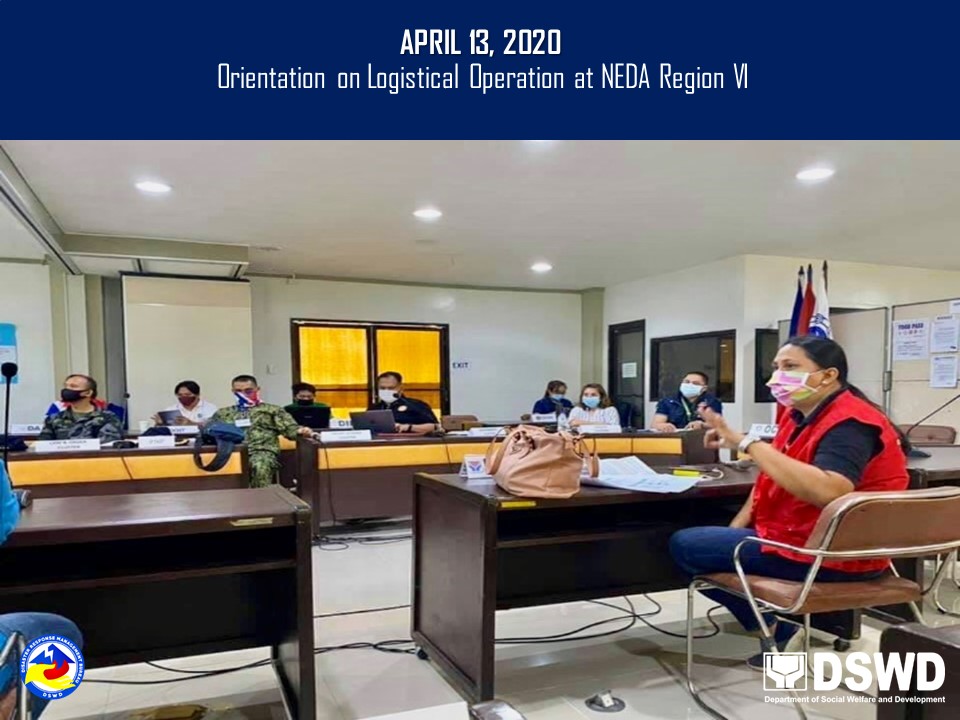 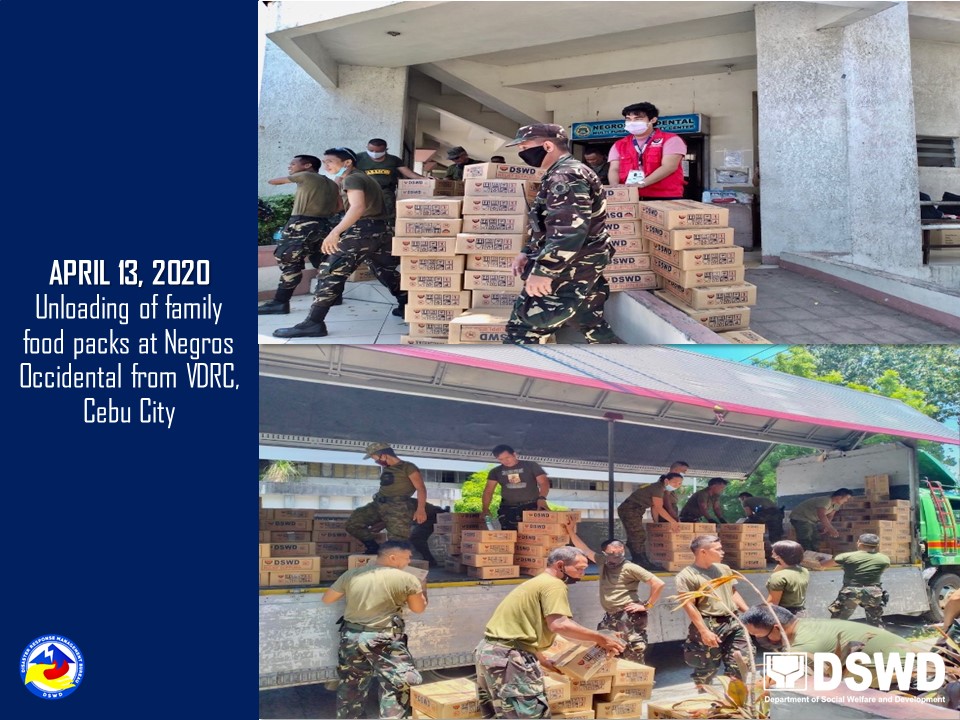 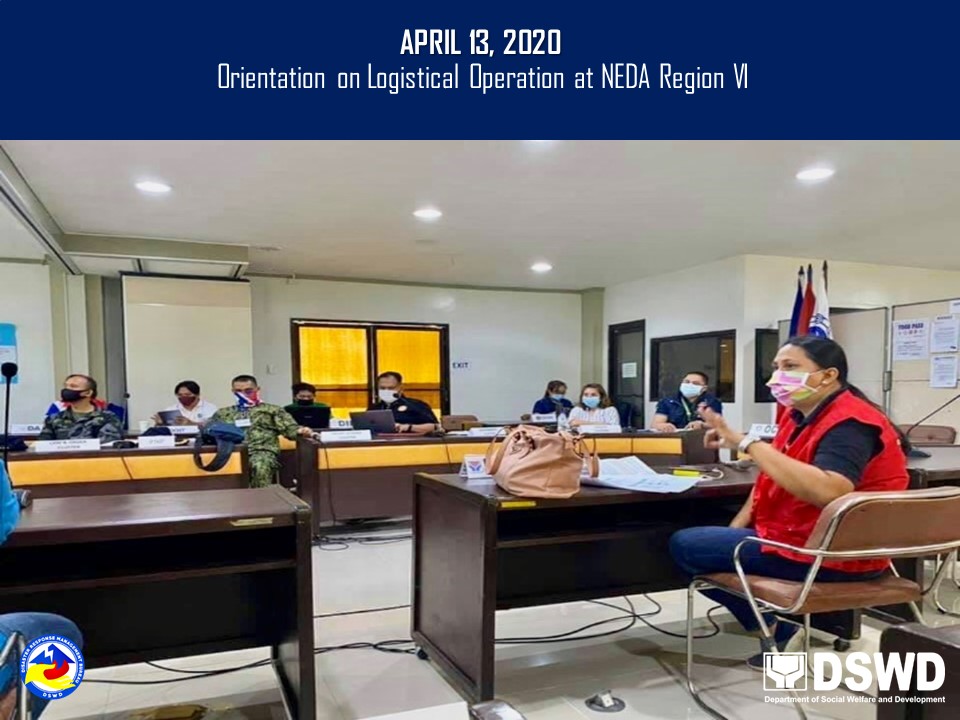 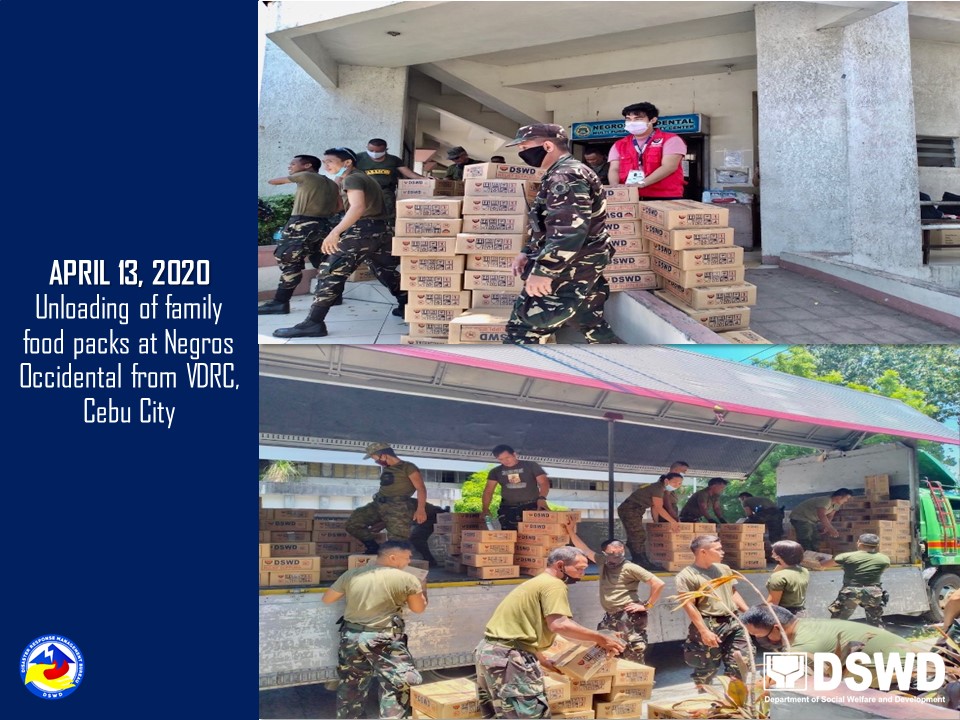 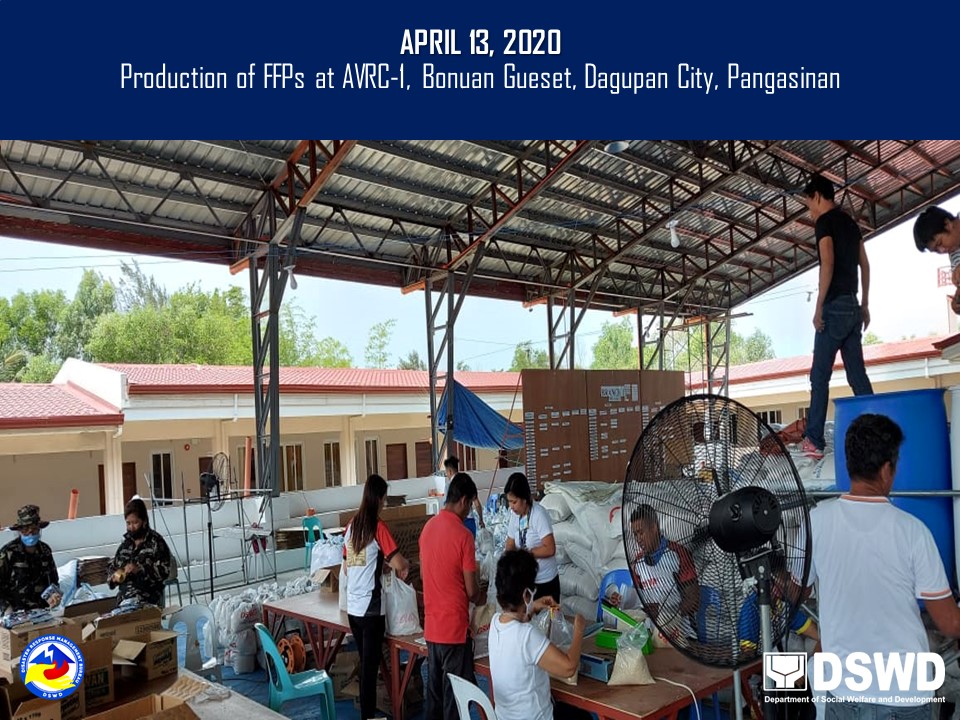 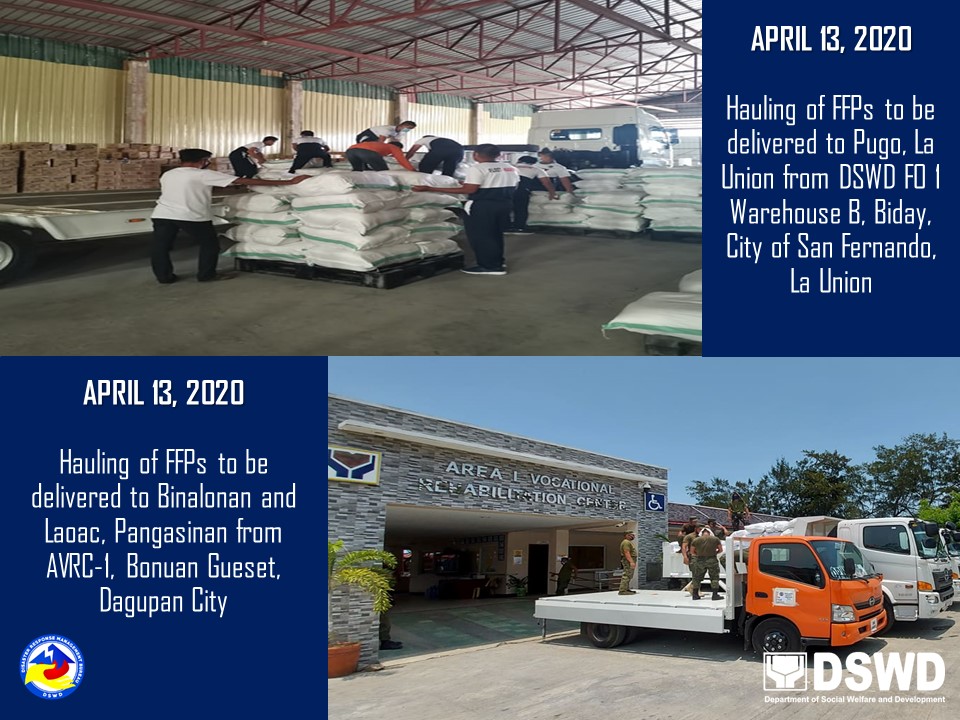 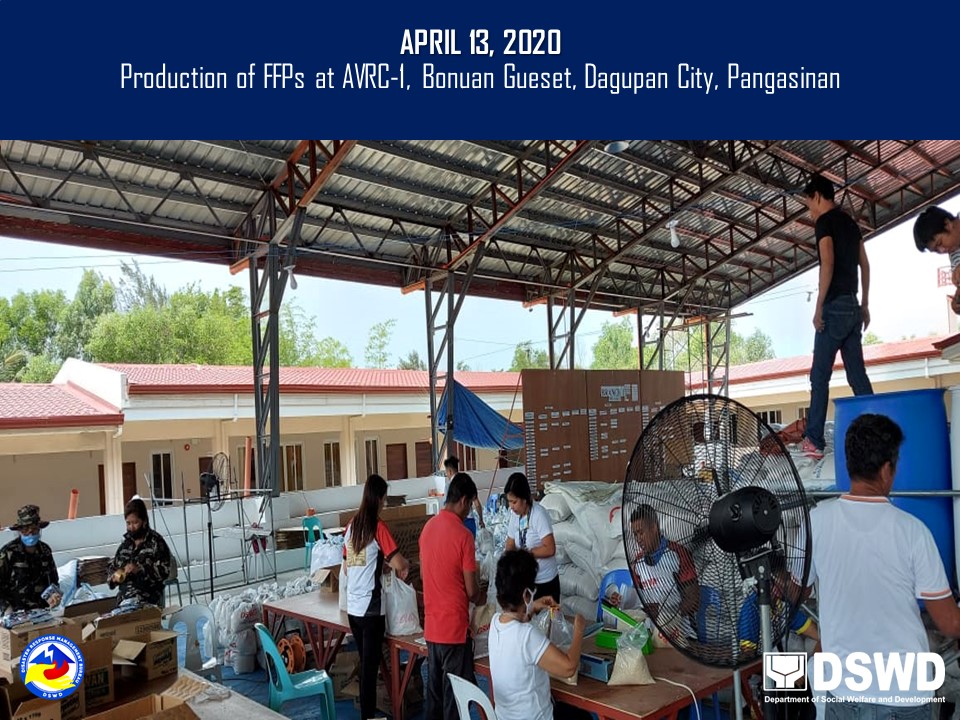 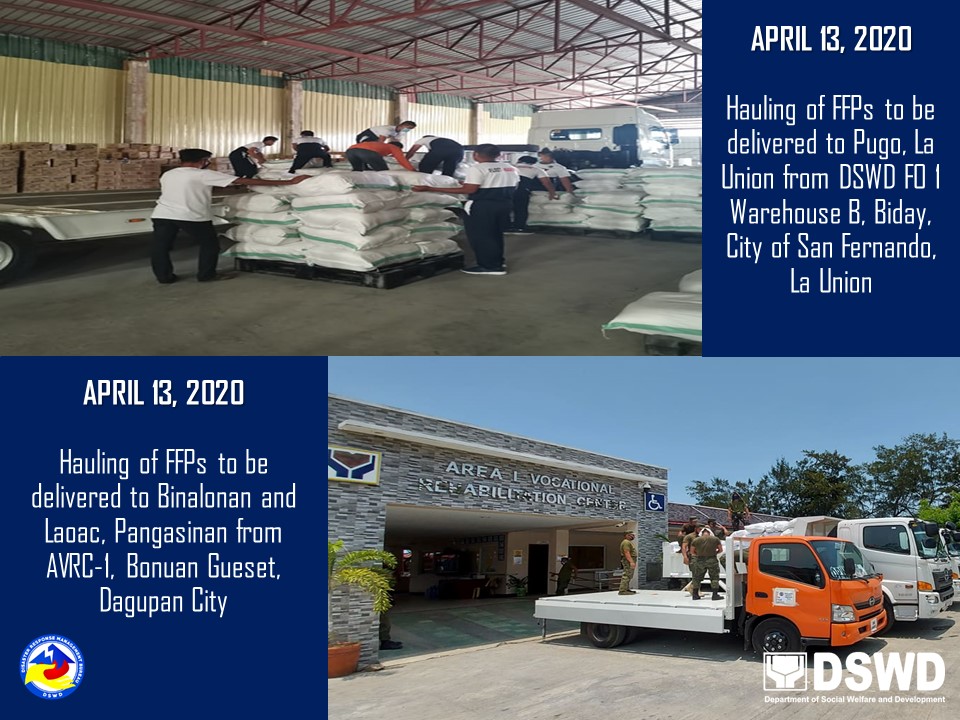 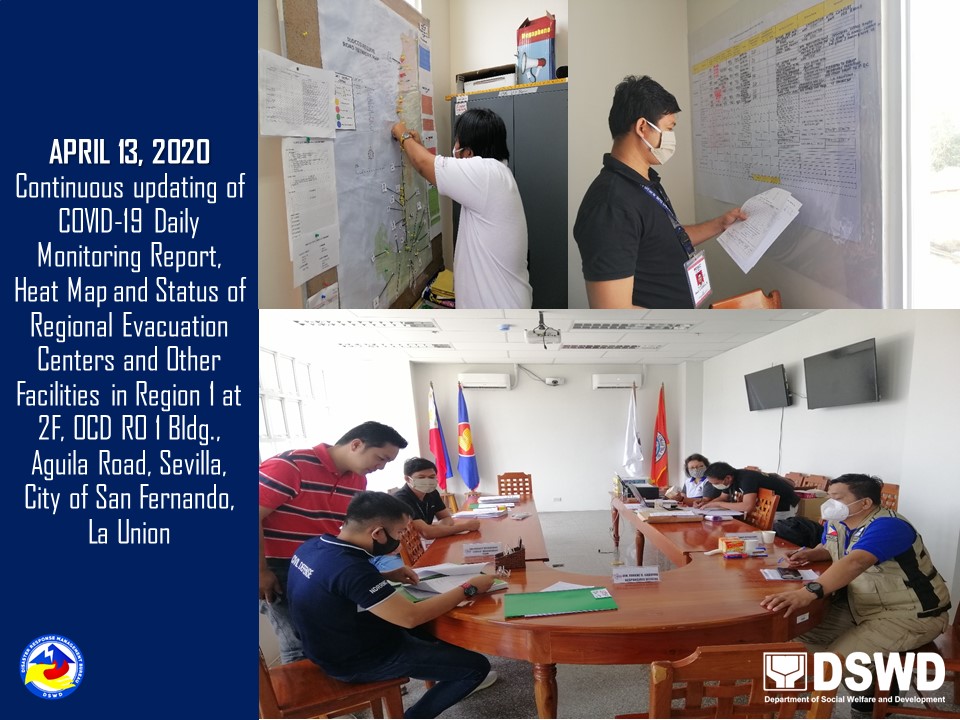 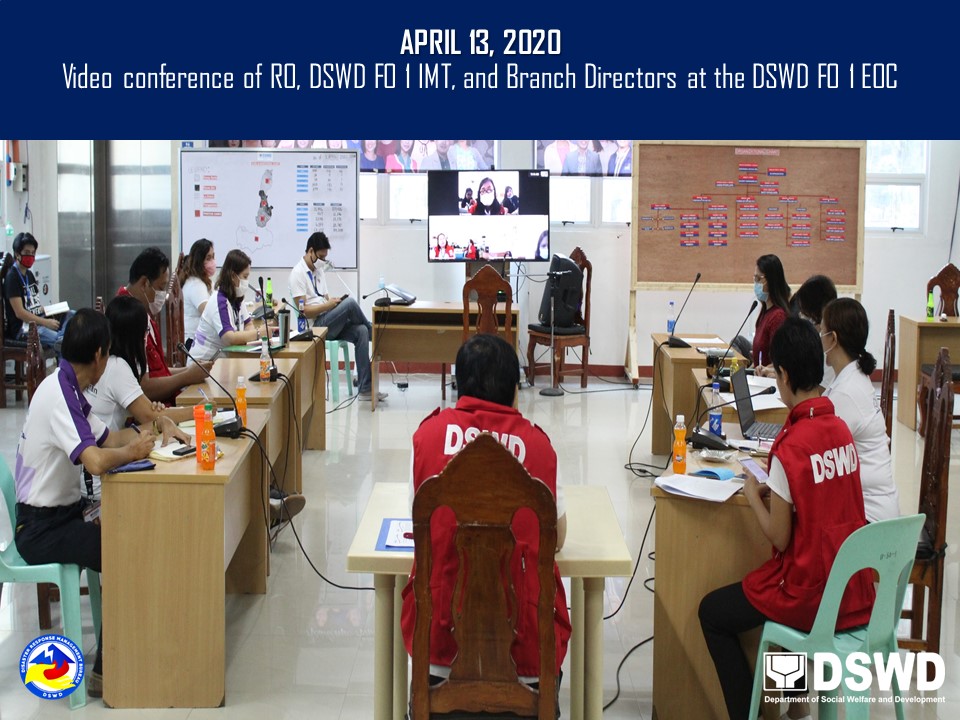 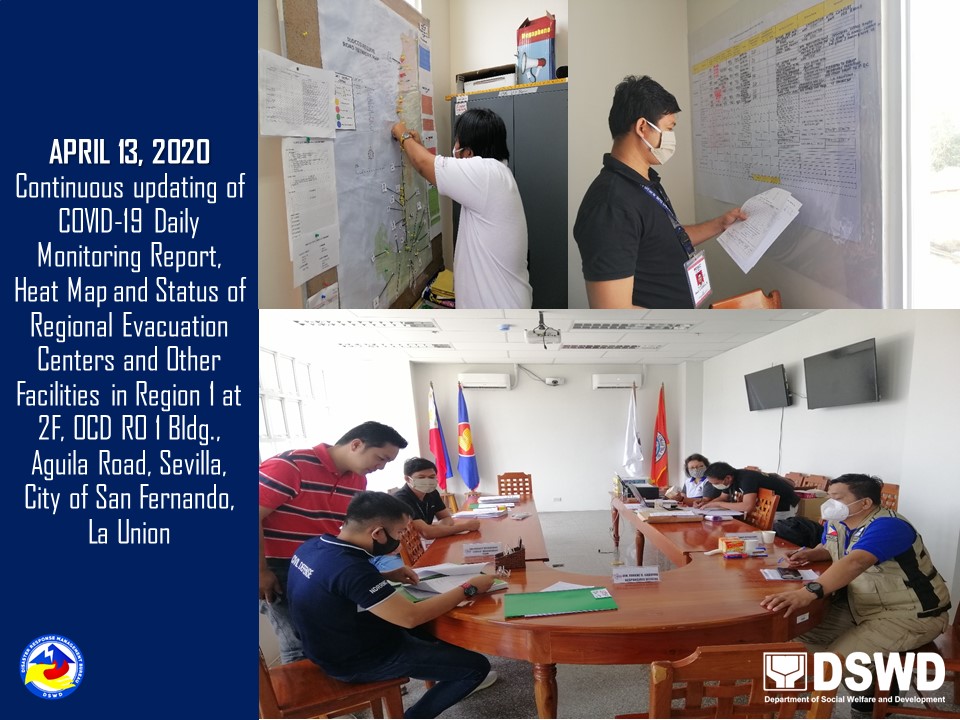 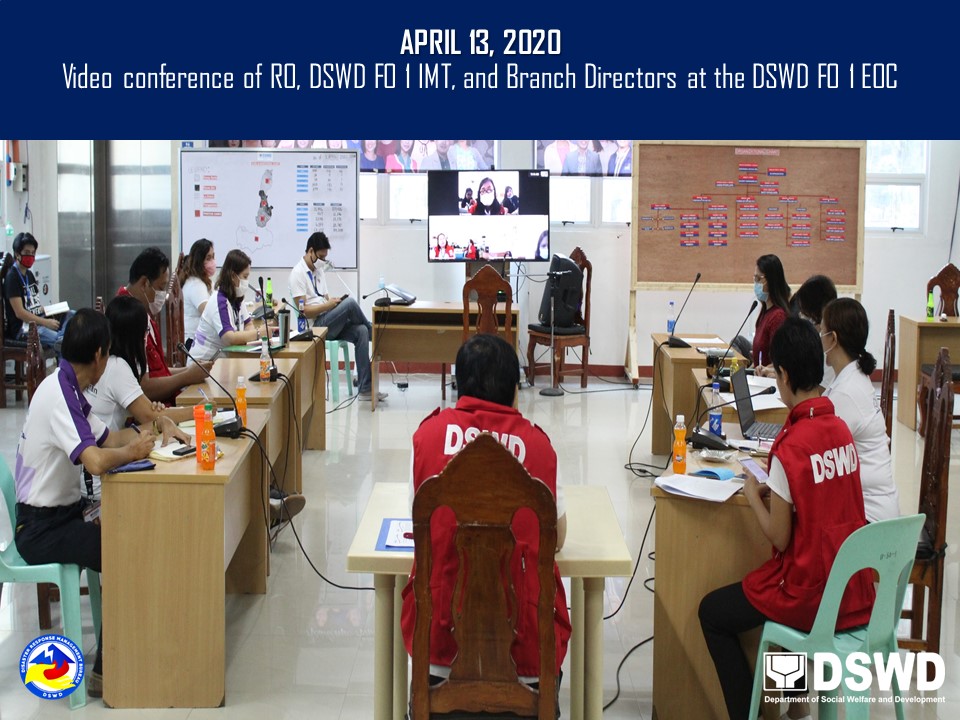 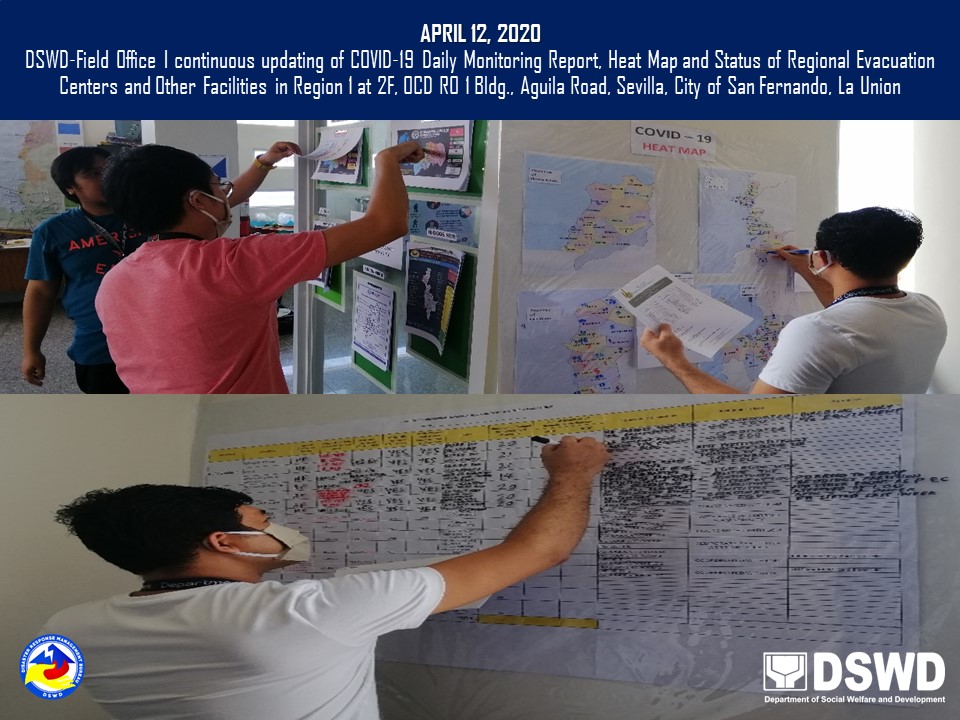 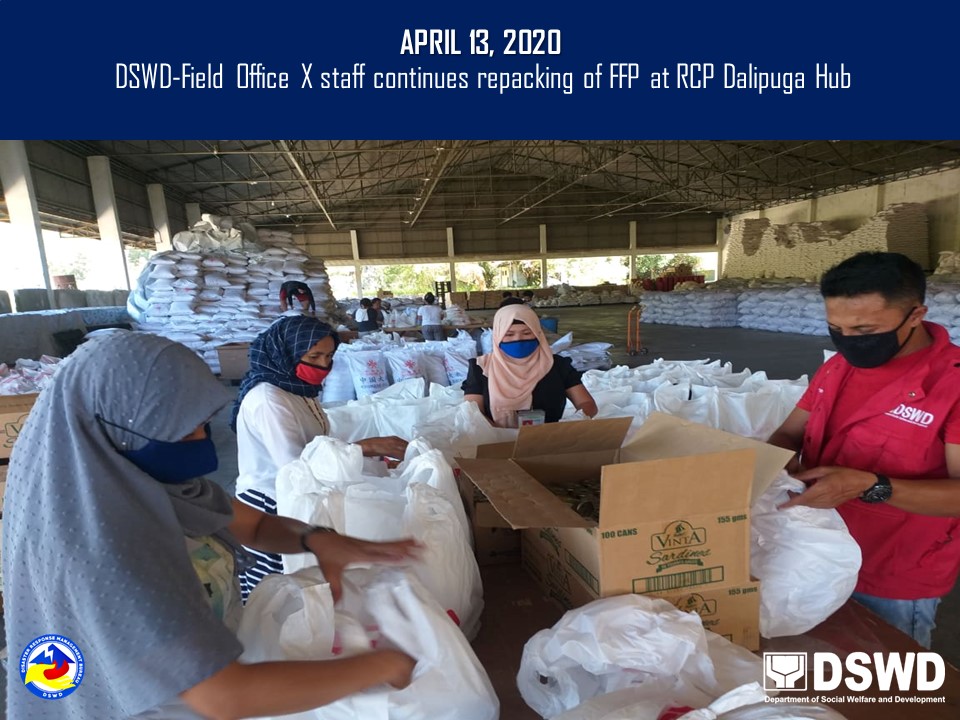 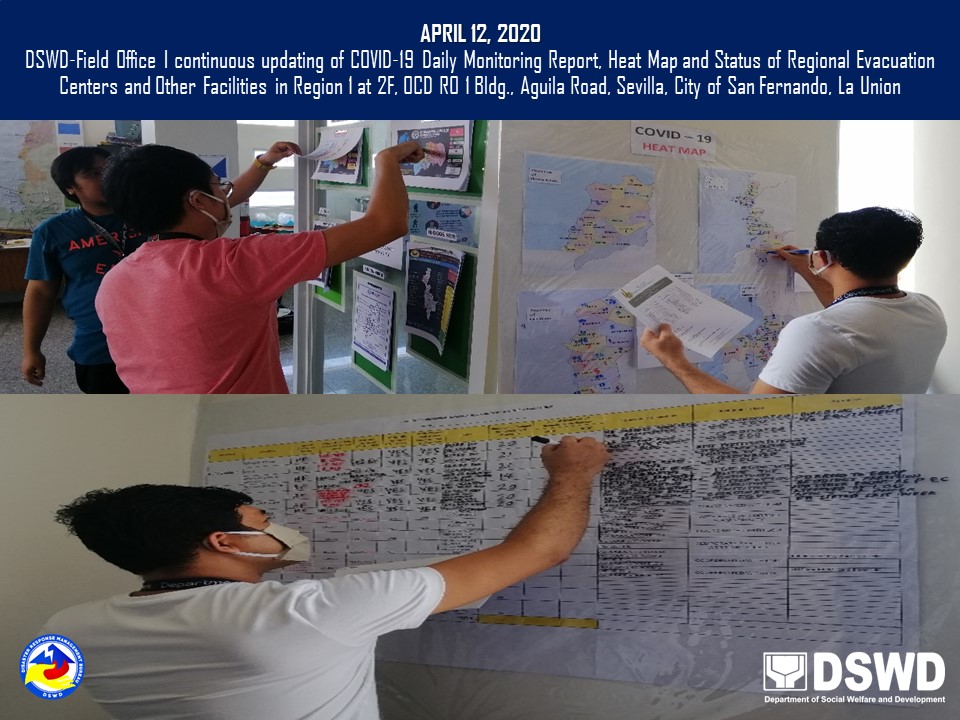 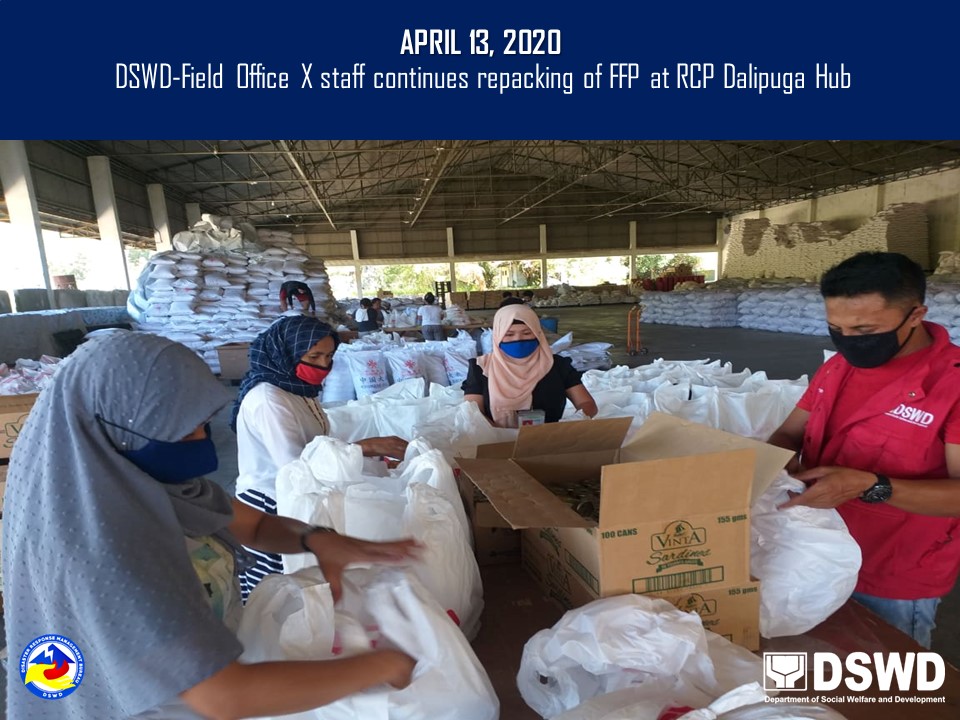 REGION / PROVINCE / MUNICIPALITY REGION / PROVINCE / MUNICIPALITY  COST OF ASSISTANCE  COST OF ASSISTANCE  COST OF ASSISTANCE  COST OF ASSISTANCE  COST OF ASSISTANCE REGION / PROVINCE / MUNICIPALITY REGION / PROVINCE / MUNICIPALITY  DSWD  LGU  NGOs  OTHERS  GRAND TOTAL GRAND TOTALGRAND TOTAL 150,425,709.50 4,582,500,669.75  28,194,154.61  21,262,570.34 4,782,383,104.20 NCRNCR 51,571,620.00 1,015,461,574.56  18,400,000.00  - 1,085,433,194.56 Caloocan CityCaloocan City 3,788,000.00  200,000,000.00 850,000.00  -  204,638,000.00 Las PinasLas Pinas 1,800,000.00  41,838,500.00  -  -  43,638,500.00 Makati CityMakati City 1,440,000.00  30,306,750.00  -  -  31,746,750.00 Malabon CityMalabon City 3,089,000.00  -  15,000,000.00  -  18,089,000.00 Mandaluyong CityMandaluyong City 2,488,000.00  67,512,250.00  -  -  70,000,250.00 Manila CityManila City 6,078,000.00  - 850,000.00  -  6,928,000.00 Marikina cityMarikina city 3,194,000.00  1,032,500.00  -  -  4,226,500.00 Muntinlupa CityMuntinlupa City 2,881,000.00  42,189,750.00  -  -  45,070,750.00 NavotasNavotas 1,980,000.00  -  -  -  1,980,000.00 Paranaque CityParanaque City 3,270,000.00  144,808,424.56  -  -  148,078,424.56 Pasay CityPasay City 2,890,000.00  - 850,000.00  -  3,740,000.00 Pasig CityPasig City 2,220,000.00  260,000,000.00  -  -  262,220,000.00 Pateros Pateros  1,868,000.00  11,816,400.00  -  -  13,684,400.00 Taguig CityTaguig City 4,654,120.00  165,000,000.00  -  -  169,654,120.00 Quezon CityQuezon City 4,968,000.00  - 850,000.00  -  5,818,000.00 San Juan CitySan Juan City 1,443,000.00  18,000,000.00  -  -  19,443,000.00 Valenzuela CityValenzuela City 3,520,500.00  32,957,000.00  -  -  36,477,500.00 REGION IREGION I 13,546,217.20  349,841,361.04 309,875.03  14,284,086.36  377,981,539.63 Ilocos NorteIlocos Norte 3,763,857.20  57,761,755.00 4,000.00  -  61,529,612.20 Adams 143,313.20 705,230.00--848,543.20Bacarra 143,313.20 7,264,250.00--7,407,563.20Badoc 143,313.20 7,820,000.00--7,963,313.20Bangui 143,313.20 3,061,002.00--3,204,315.20Banna (Espiritu) 143,313.20 1,823,550.00--1,966,863.20CITY OF BATAC 377,140.00 4,700,250.00--5,077,390.00Burgos 143,313.20 971,160.00--1,114,473.20Carasi 143,313.20 318,288.004000-465,601.20Currimao 143,313.20 630000--773313Dingras 143,313.20 4,709,100.00--4,852,413.20Dumalneg 143,313.20 995,918.00--1,139,231.20LAOAG CITY (Capital) 143,313.20 2,168,100.00--2,311,413.20Marcos 143,313.20 398,260.00--541,573.20Nueva Era 143,313.20 2,398,750.00--2,542,063.20Pagudpud 143,313.20 2,432,192.50--2,575,505.70Paoay 377,140.00 1104219--1,481,359.00Pasuquin 143,313.20 1,765,000.00--1,908,313.20Piddig 143,313.20 5,328,700.00--5,472,013.20Pinili 143,313.20 3,516,497.50--3,659,810.70San Nicolas 143,313.20 2,706,360.00--2,849,673.20Sarrat 143,313.20 2,007,788.00--2,151,101.20Solsona 143,313.20 397,140.00--540,453.20Vintar 143,313.20 540000--683313Ilocos SurIlocos Sur377,140.00  45,011,819.14  -  -  45,388,959.14 Alilem-  320,070.00 - -  320,070.00 Banayoyo-  660,901.25 - -  660,901.25 Bantay-  471,200.00 - -  471,200.00 Burgos - 1,577,419.96 - - 1,577,419.96 Cabugao- 2,732,400.00 - - 2,732,400.00 CITY OF CANDON- 3,894,099.29 - - 3,894,099.29 Caoayan-  990,052.00 - -  990,052.00 Cervantes-  407,400.00 - -  407,400.00 Galimuyod- 1,108,849.10 - - 1,108,849.10 Gregorio del Pilar (Concepcion)-  463,482.00 - -  463,482.00 Lidlidda-  293,581.16 - -  293,581.16 Magsingal- 1,240,155.00 - - 1,240,155.00 Nagbukel-  651,700.00 - -  651,700.00 Narvacan- 1,654,668.00 - - 1,654,668.00 Quirino (Angkaki)-  294,114.00 - -  294,114.00 Salcedo (Baugen)-  605,542.08 - -  605,542.08 San Emilio-  428,419.00 - -  428,419.00 San Esteban-  400,000.04 - -  400,000.04 San Ildefonso- 2,536,523.50 - - 2,536,523.50 San Juan (Lapog)-  877,798.50 - -  877,798.50 San Vicente- 1,076,500.00 - - 1,076,500.00 Santa- 1,907,233.20 - - 1,907,233.20 Santa Catalina-  837,000.00 - -  837,000.00 Santa Cruz-  789,210.00 - -  789,210.00 Santa Lucia- 1,399,813.06 - - 1,399,813.06 Santa Maria-  666,276.48 - -  666,276.48 Santiago- 1,393,707.80 - - 1,393,707.80 Sigay-  480,369.48 - -  480,369.48 Sinait- 3,395,324.31 - - 3,395,324.31 Sugpon-  34,736.00 - -  34,736.00 Suyo- 1,680,000.00 - - 1,680,000.00 Tagudin 377,140.00 1,815,210.00 - - 2,192,350.00 CITY OF VIGAN (Capital)- 7,928,063.93 - - 7,928,063.93 La UnionLa Union 3,017,120.00  92,402,648.36 289,675.00 704,100.64  96,413,544.00 Agoo 377,140.00 6,887,410.00 - - 7,264,550.00 Bacnotan- 7,473,058.53 - - 7,473,058.53 Balaoan- 2,044,875.00 - - 2,044,875.00 Bangar- 5,629,101.51 - - 5,629,101.51 Bauang 377,140.00 2,748,346.00 - - 3,125,486.00 Burgos-  564,060.00  78,135.00 -  642,195.00 Caba 377,140.00 1,780,800.00 - - 2,157,940.00 Luna- 4,948,530.00 - - 4,948,530.00 Naguilian 377,140.00 - - -  377,140.00 Pugo 377,140.00  138,821.00 - -  515,961.00 Rosario- 12,000,731.60  104,200.00 - 12,104,931.60 CITY OF SAN FERNANDO (Capital) 377,140.00 36,248,440.00 - - 36,625,580.00 San Juan 377,140.00 2,515,376.00 - - 2,892,516.00 Santo Tomas 377,140.00 5,563,402.72 -  704,100.64 6,644,643.36 Santol- 2,038,281.00 - - 2,038,281.00 Sudipen- 1,236,415.00 - - 1,236,415.00 Tubao-  585,000.00  107,340.00 -  692,340.00 PangasinanPangasinan 6,388,100.00  154,665,138.54 16,200.03  13,579,985.72  174,649,424.29 Agno-  147,579.00 - -  147,579.00 Aguilar- 2,221,600.00 - - 2,221,600.00 CITY OF ALAMINOS 377,140.00 7,421,400.00 - - 7,798,540.00 Alcala- 3,227,000.00 - - 3,227,000.00 Asingan 377,140.00  787,423.21 - 1,231,488.72 2,396,051.93 Balungao- 2,141,247.75 - - 2,141,247.75 Bani- 5,500,000.00 - - 5,500,000.00 Basista 377,140.00 3,728,603.99 - - 4,105,743.99 Bautista- 2,484,300.00 - - 2,484,300.00 Bayambang 377,140.00 2,466,800.00 - - 2,843,940.00 Binalonan 377,140.00  872,915.00 - - 1,250,055.00 Binmaley- 4,775,812.00 - 2,412,800.00 7,188,612.00 Bugallon 377,140.00 6,624,860.00 -  216,500.00 7,218,500.00  Burgos-  947,200.00 - 1,194,840.00 2,142,040.00 Calasiao 361,000.00 6,307,500.00 - 4,584,260.00 11,252,760.00 Dagupan City 377,140.00 26,117,000.00 - - 26,494,140.00 Infanta 377,140.00 - - -  377,140.00 Labrador-  460,000.00 - -  460,000.00 Laoac 377,140.00 2,634,428.90 - - 3,011,568.90 LINGAYEN (Capital) 370,000.00 5,635,020.00 - - 6,005,020.00 Mabini- 1,373,600.00 - - 1,373,600.00 Malasiqui 377,140.00  373,320.00 - -  750,460.00 Manaoag- 6,256,800.00 - - 6,256,800.00 Mangatarem-  9,450.00 - -  9,450.00 Natividad-  584,500.00 - -  584,500.00 Pozzorubio 377,140.00 1,324,600.00 - - 1,701,740.00 Rosales 377,140.00 6,418,314.57 - - 6,795,454.57 San Fabian 377,140.00 1,122,180.00 - - 1,499,320.00 San Manuel- 3,632,075.00 - - 3,632,075.00 San Nicolas - 3,841,200.00 - - 3,841,200.00 San Quintin- 2,028,000.00 - - 2,028,000.00 Santa Barbara- 4,048,000.00 - - 4,048,000.00 Santa Maria - 2,278,900.00 -  745,000.00 3,023,900.00 Sison- 500.00 - - 500.00 Tayug- 3,000,002.12  16,200.03 - 3,016,202.15 Umingan- 4,876,187.00 - 2,495,097.00 7,371,284.00 Urbiztondo 377,140.00 1,750,000.00 - - 2,127,140.00 CITY OF URDANETA 377,140.00 24,288,400.00 -  700,000.00 25,365,540.00 Villasis- 2,958,420.00 - - 2,958,420.00 REGION IIREGION II 2,376,320.02  179,204,884.72  -  -  181,581,204.74 BatanesBatanes5,897.98  -  -  - 5,897.98 Basco 4,966.72 - - -  4,966.72 Uyugan931.26 - - - 931.26 CagayanCagayan 1,981,465.62  36,392,510.86  -  -  38,373,976.48 Abulug- 2,981,000.00 - - 2,981,000.00 Alcala 133,750.00 2,006,320.00 - - 2,140,070.00 Allacapan-  625,000.00 - -  625,000.00 Amulung- 2,300,375.00 - - 2,300,375.00 Aparri 228,432.80 12,808,300.00 - - 13,036,732.80 Baggao310.42 - - - 310.42 Ballesteros310.42 - - - 310.42 Calayan1,618,661.98 1,257,528.20 - - 2,876,190.18 Enrile- 1,257,528.20 - - 1,257,528.20 Gonzaga- 1,214,800.00 - - 1,214,800.00 Iguig-  850,176.36 - -  850,176.36 Lasam- 1,553,614.00 - - 1,553,614.00 Piat- 4,491,180.60 - - 4,491,180.60 Rizal-  855,816.00 - -  855,816.00 Santo Niño (Faire)- 4,190,872.50 - - 4,190,872.50 IsabelaIsabela388,956.42  81,879,693.26  -  -  82,268,649.68 Alicia- 2,251,200.00 - - 2,251,200.00 Angadanan- 3,445,000.00 - - 3,445,000.00 Benito Soliven-  120,575.00 - -  120,575.00 Burgos- 4,954,800.00 - - 4,954,800.00 Cabagan- 5,383,394.00 - - 5,383,394.00 Cabatuan- 1,478,872.67 - - 1,478,872.67 City of Cauayan310.42 - - - 310.42 Cordon-  554,198.00 - -  554,198.00 Delfin Albano (Magsaysay)- 2,602,600.00 - - 2,602,600.00 Dinapigue-  343,706.00 - -  343,706.00 Divilacan-  662,923.16 - -  662,923.16 Echague- 2,150,172.00 - - 2,150,172.00 Gamu- 2,729,970.60 - - 2,729,970.60 Jones- 6,521,244.00 - - 6,521,244.00 Luna-  737,565.00 - -  737,565.00 Maconacon 388,025.00 1,017,552.00 - - 1,405,577.00 Mallig- 1,399,490.00 - - 1,399,490.00 Naguilian-  514,869.92 - -  514,869.92 Quezon-  43,200.00 - -  43,200.00 Ramon- 6,254,390.00 - - 6,254,390.00 Reina Mercedes- 1,327,089.00 - - 1,327,089.00 San Agustin621.00 2,030,027.92 - - 2,030,648.92 San Guillermo- 21,995,184.00 - - 21,995,184.00 City of Santiago- 6,416,646.99 - - 6,416,646.99 Santo Tomas- 2,342,739.00 - - 2,342,739.00 Tumauini- 4,602,284.00 - - 4,602,284.00 Nueva VizcayaNueva Vizcaya -  40,680,081.60  -  -  40,680,081.60 Alfonso Castaneda-  325,510.16 - -  325,510.16 Ambaguio-  798,540.00 - -  798,540.00 Aritao- 3,321,679.00 - - 3,321,679.00 Bagabag- 2,238,662.00 - - 2,238,662.00 Bambang- 5,923,669.00 - - 5,923,669.00 Bayombong (capital)- 6,474,825.00 - - 6,474,825.00 Diadi- 2,995,705.00 - - 2,995,705.00 Dupax del Norte- 3,929,137.00 - - 3,929,137.00 Dupax del Sur- 3,057,855.00 - - 3,057,855.00 Kasibu- 3,137,277.78 - - 3,137,277.78 Kayapa- 1,566,953.00 - - 1,566,953.00  Quezon- 1,466,857.00 - - 1,466,857.00 Santa Fe- 1,129,952.50 - - 1,129,952.50 Solano- 1,853,802.50 - - 1,853,802.50 Villaverde- 2,459,656.66 - - 2,459,656.66 QuirinoQuirino -  20,252,599.00  -  -  20,252,599.00 Aglipay- 4,852,771.00 - - 4,852,771.00 Cabarroguis (capital)- 4,647,577.50 - - 4,647,577.50 Diffun- 3,032,197.50 - - 3,032,197.50 Maddela- 2,071,680.00 - - 2,071,680.00 Nagtipunan- 3,838,173.00 - - 3,838,173.00 Saguday- 1,810,200.00 - - 1,810,200.00 REGION IIIREGION III 6,854,719.30  575,862,289.67  -  -  582,717,008.97 AuroraAurora343,750.00  24,709,194.40 - -  25,052,944.40 PLGU Aurora-  134,177.42 - -  134,177.42 Baler (capital) 150,750.00 3,777,400.00 - - 3,928,150.00 Casiguran- 2,372,490.00 - - 2,372,490.00 Dilasag- 1,867,427.40 - - 1,867,427.40 Dinalungan- 1,319,964.00 - - 1,319,964.00 Dingalan 193,000.00 4,007,082.69 - - 4,200,082.69 Dipaculao- 4,346,962.04 - - 4,346,962.04 Maria Aurora- 3,058,335.00 - - 3,058,335.00 San Luis- 3,825,355.85 - - 3,825,355.85 BataanBataan142,434.00  14,783,762.00  -  -  14,926,196.00 Bagac- 2,631,375.00 - - 2,631,375.00 City of Balanga (capital)- 8,606,000.00 - - 8,606,000.00 Hermosa- 1,362,897.00 - - 1,362,897.00 Morong- 2,183,490.00 - - 2,183,490.00 Orani 142,434.00 - - -  142,434.00 BulacanBulacan 2,644,511.80  238,647,632.68  -  -  241,292,144.48 Angat- 5,285,280.00 - - 5,285,280.00 Balagtas (Bigaa)- 9,543,750.00 - - 9,543,750.00 Baliuag 291,353.60 23,043,000.00 - - 23,334,353.60 Bocaue- 5,572,000.00 - - 5,572,000.00  Bulacan- 10,251,500.00 - - 10,251,500.00 Bustos- 6,250,885.68 - - 6,250,885.68 Calumpit 153,616.00 14,743,000.00 - - 14,896,616.00 Doña Remedios Trinidad- 1,749,440.00 - - 1,749,440.00 Guiguinto- 10,240,000.00 - - 10,240,000.00 Hagonoy- 11,678,260.00 - - 11,678,260.00 City of Malolos (capital) 235,074.00 7,700,000.00 - - 7,935,074.00 Marilao- 14,061,600.00 - - 14,061,600.00 City of Meycauayan 298,182.20 12,000,000.00 - - 12,298,182.20 Norzagaray- 1,549,219.00 - - 1,549,219.00 Obando 136,572.00 5,000,000.00 - - 5,136,572.00 Pandi 154,400.00 21,861,000.00 - - 22,015,400.00 Paombong- 2,550,000.00 - - 2,550,000.00 Plaridel- 15,461,820.00 - - 15,461,820.00 Pulilan- 10,826,000.00 - - 10,826,000.00 San Ildefonso- 14,551,397.00 - - 14,551,397.00 City of San Jose del Monte 736,242.00 18,897,120.00 - - 19,633,362.00 San Miguel 639,072.00  199,361.00 - -  838,433.00 San Rafael- 11,111,000.00 - - 11,111,000.00 Santa Maria- 4,522,000.00 - - 4,522,000.00 Nueva EcijaNueva Ecija 1,571,027.50  97,052,863.94  -  -  98,623,891.44 Aliaga 249,860.00 - - -  249,860.00 Bongabon- 4,200,000.00 - - 4,200,000.00 Cabanatuan City- 47,997,200.00 - - 47,997,200.00 Cabiao 343,207.50 3,395,936.30 - - 3,739,143.80 Carranglan-  100,000.00 - -  100,000.00 Cuyapo-  408,240.00 - -  408,240.00 Gabaldon (Bitulok & Sabani)- 2,104,830.00 - - 2,104,830.00 General Mamerto Natividad- 2,419,550.00 - - 2,419,550.00 General Tinio (Papaya) 289,500.00 1,299,550.00 - - 1,589,050.00 Jaen- 2,803,200.00 - - 2,803,200.00 Laur- 2,500,000.00 - - 2,500,000.00 Licab 153,760.00 - - -  153,760.00 Palayan City (capital)- 2,563,041.64 - - 2,563,041.64 Pantabangan-  463,750.00 - -  463,750.00 Rizal 341,700.00 - - -  341,700.00 San Antonio-  152,000.00 - -  152,000.00 San Isidro-  912,800.00 - -  912,800.00 San Jose City- 1,209,222.00 - - 1,209,222.00 San Leonardo- 3,450,000.00 - - 3,450,000.00 Santa Rosa- 10,404,240.00 - - 10,404,240.00 Science City of Muñoz- 9,404,199.00 - - 9,404,199.00 Talugtug-  72,225.00 - -  72,225.00 Zaragoza 193,000.00 1,192,880.00 - - 1,385,880.00 PampangaPampanga 1,506,614.00  78,125,216.65  -  -  79,631,830.65 Apalit- 1,958,100.00 - - 1,958,100.00 Floridablanca1,025,400.00  596,070.00 - - 1,621,470.00 Guagua-  948,000.00 - -  948,000.00 Masantol 230,640.00 5,346,260.00 - - 5,576,900.00 Mexico- 5,392,223.00 - - 5,392,223.00 Minalin- 4,815,700.00 - - 4,815,700.00 Porac- 15,529,050.00 - - 15,529,050.00 City of San Fernando (capital)- 26,869,000.00 - - 26,869,000.00 San Simon 159,526.00 9,653,289.59 - - 9,812,815.59 Santa Ana- 2,400,000.00 - - 2,400,000.00 Santa Rita- 2,976,050.00 - - 2,976,050.00 Santo Tomas 91,048.00 1,641,474.06 - - 1,732,522.06 TarlacTarlac344,192.00  113,406,500.00  -  -  113,750,692.00 Anao 86,048.00 1,032,500.00 - - 1,118,548.00 Bamban 172,096.00 2,253,500.00 - - 2,425,596.00 Camiling- 6,900,000.00 - - 6,900,000.00 Capas- 9,281,000.00 - - 9,281,000.00 Concepcion- 23,382,000.00 - - 23,382,000.00 Gerona- 2,640,000.00 - - 2,640,000.00 La Paz- 3,320,000.00 - - 3,320,000.00 Mayantoc-  85,500.00 - -  85,500.00 Moncada- 1,610,500.00 - - 1,610,500.00 Paniqui- 7,200,000.00 - - 7,200,000.00 Pura- 1,052,000.00 - - 1,052,000.00 Ramos 86,048.00 1,670,700.00 - - 1,756,748.00 San Clemente-  621,300.00 - -  621,300.00 San Manuel- 1,952,500.00 - - 1,952,500.00 City of Tarlac (capital)- 50,000,000.00 - - 50,000,000.00 Victoria-  405,000.00 - -  405,000.00 ZambalesZambales302,190.00  9,137,120.00  -  -  9,439,310.00 Candelaria- 1,537,120.00 - - 1,537,120.00 Castillejos- 2,800,000.00 - - 2,800,000.00 Olongapo City 302,190.00 2,000,000.00 - - 2,302,190.00 San Felipe-  500,000.00 - -  500,000.00 San Marcelino- 2,300,000.00 - - 2,300,000.00 CALABARZONCALABARZON 13,220,820.00 1,872,281,338.18  6,100,269.60  - 1,891,602,427.78 BatangasBatangas885,460.00  565,686,169.00  1,533,000.00  -  568,104,629.00 PLGU BatangasPLGU Batangas- 105,990,800.00 - - 105,990,800.00 Agoncillo- 6,342,940.00 - - 6,342,940.00 Alitagtag- 2,300,000.00 - - 2,300,000.00 Balayan- 8,084,000.00 - - 8,084,000.00 Balete 321,600.00 4,000,000.00 1,533,000.00 - 5,854,600.00 Batangas City (capital) 511,500.00 186,254,060.00 - - 186,765,560.00 Bauan- 11,500,000.00 - - 11,500,000.00 Calaca- 18,541,544.80 - - 18,541,544.80 Calatagan- 3,280,199.70 - - 3,280,199.70 Cuenca- 4,177,200.00 - - 4,177,200.00 Ibaan- 3,637,250.00 - - 3,637,250.00 Laurel- 3,220,000.00 - - 3,220,000.00 Lemery- 18,663,056.00 - - 18,663,056.00 Lian- 7,800,000.00 - - 7,800,000.00 Lipa City 52,360.00 21,490,250.00 - - 21,542,610.00 Lobo- 1,232,695.00 - - 1,232,695.00 Mabini- 14,462,754.00 - - 14,462,754.00 Malvar- 7,683,954.00 - - 7,683,954.00 Mataas Na Kahoy- 1,740,612.78 - - 1,740,612.78 Nasugbu- 2,353,176.72 - - 2,353,176.72 Padre Garcia- 4,664,100.00 - - 4,664,100.00 Rosario- 2,808,500.00 - - 2,808,500.00 San Jose- 3,547,600.00 - - 3,547,600.00 San Juan-  765,405.00 - -  765,405.00 San Luis- 2,161,250.00 - - 2,161,250.00 San Nicolas- 6,099,200.00 - - 6,099,200.00 San Pascual- 2,626,890.00 - - 2,626,890.00 Santa Teresita- 3,442,392.00 - - 3,442,392.00 Santo Tomas- 69,932,650.00 - - 69,932,650.00 Talisay- 4,860,500.00 - - 4,860,500.00 City of Tanauan- 20,320,000.00 - - 20,320,000.00 Taysan- 5,609,375.00 - - 5,609,375.00 Tingloy- 1,121,000.00 - - 1,121,000.00 Tuy- 4,972,814.00 - - 4,972,814.00 CaviteCavite 8,602,000.00  520,807,217.22  4,567,269.60  -  533,976,486.82 PLGU CavitePLGU Cavite- 70,239,600.00 4,567,269.60 - 74,806,869.60 Alfonso 374,000.00 5,671,611.00 - - 6,045,611.00 Amadeo 374,000.00 4,102,665.00 - - 4,476,665.00 Bacoor 374,000.00 92,894,705.35 - - 93,268,705.35 Carmona 374,000.00 5,926,400.00 - - 6,300,400.00 Cavite City 374,000.00 7,876,000.00 - - 8,250,000.00 Dasmariñas 374,000.00 180,871,000.00 - - 181,245,000.00 Gen. Mariano Alvarez 374,000.00 22,700,000.00 - - 23,074,000.00 General Emilio Aguinaldo 374,000.00 1,609,996.13 - - 1,983,996.13 General Trias 374,000.00 11,450,400.00 - - 11,824,400.00 Imus 374,000.00 20,000,000.00 - - 20,374,000.00 Indang 374,000.00  744,244.00 - - 1,118,244.00 Kawit 374,000.00 29,546,761.34 - - 29,920,761.34 Magallanes 374,000.00 2,331,500.00 - - 2,705,500.00 Maragondon 374,000.00 1,129,717.00 - - 1,503,717.00 Mendez (MENDEZ-NUÑEZ) 374,000.00 8,000,000.00 - - 8,374,000.00 Naic 374,000.00 8,054,758.00 - - 8,428,758.00 Noveleta 374,000.00  200,000.00 - -  574,000.00 Rosario 374,000.00 7,900,000.00 - - 8,274,000.00 Silang 374,000.00 10,239,200.00 - - 10,613,200.00 Tagaytay City 374,000.00  696,150.00 - - 1,070,150.00 Tanza 374,000.00 9,600,000.00 - - 9,974,000.00 Ternate 374,000.00 2,500,000.00 - - 2,874,000.00 Trece Martires City (capital) 374,000.00 16,522,509.40 - - 16,896,509.40 LagunaLaguna 1,143,360.00  432,600,463.82  -  -  433,743,823.82 PLGU LagunaPLGU Laguna- 103,506,067.00 - - 103,506,067.00 Alaminos- 2,639,121.55 - - 2,639,121.55 Bay- 7,918,852.24 - - 7,918,852.24 Biñan 181,210.00 27,000,000.00 - - 27,181,210.00 Cabuyao- 17,244,000.00 - - 17,244,000.00 City of Calamba- 89,997,321.00 - - 89,997,321.00 Calauan- 15,174,208.25 - - 15,174,208.25 Cavinti-  54,000.00 - -  54,000.00 Famy- 1,200,000.00 - - 1,200,000.00 Kalayaan- 4,356,524.83 - - 4,356,524.83 Liliw- 4,558,600.00 - - 4,558,600.00 Los Baños 56,100.00  675,600.00 - -  731,700.00 Luisiana-  18,004.00 - -  18,004.00 Lumban-  692,000.00 - -  692,000.00 Mabitac-  680,000.00 - -  680,000.00 Magdalena-  437,837.00 - -  437,837.00 Majayjay-  494,649.00 - -  494,649.00 Nagcarlan- 1,750,000.00 - - 1,750,000.00 Paete 181,210.00 1,092,800.00 - - 1,274,010.00 Pagsanjan- 8,007,500.00 - - 8,007,500.00 Pakil- 3,900,000.00 - - 3,900,000.00 Pangil- 2,107,100.00 - - 2,107,100.00 Pila 362,420.00  400,000.00 - -  762,420.00 Rizal 181,210.00  300,000.00 - -  481,210.00 San Pablo City- 11,550,000.00 - - 11,550,000.00 San Pedro- 56,439,800.00 - - 56,439,800.00 Santa Cruz (capital)- 15,805,498.00 - - 15,805,498.00 Santa Maria-  203,387.00 - -  203,387.00 City of Santa Rosa 181,210.00 50,136,000.00 - - 50,317,210.00 Siniloan- 2,624,225.00 - - 2,624,225.00 Victoria- 1,637,368.95 - - 1,637,368.95 QuezonQuezon 1,870,000.00  227,678,041.70  -  -  229,548,041.70 PLGU QuezonPLGU Quezon- 12,500,000.00 - - 12,500,000.00 Agdangan- 2,200,000.00 - - 2,200,000.00 Alabat- 3,200,000.00 - - 3,200,000.00 Atimonan- 5,500,000.00 - - 5,500,000.00 Buenavista- 1,500,000.00 - - 1,500,000.00 Burdeos 374,000.00 - - -  374,000.00 Calauag- 2,341,000.00 - - 2,341,000.00 Candelaria- 8,238,672.00 - - 8,238,672.00 Catanauan- 5,334,000.00 - - 5,334,000.00 Dolores- 1,149,150.00 - - 1,149,150.00 General Luna- 19,300,000.00 - - 19,300,000.00 General Nakar-  317,204.69 - -  317,204.69 Guinayangan-  162,500.00 - -  162,500.00 Gumaca- 10,284,623.00 - - 10,284,623.00 Infanta- 7,486,318.37 - - 7,486,318.37 Jomalig 374,000.00 - - -  374,000.00 Lopez- 10,627,581.00 - - 10,627,581.00 Lucban- 1,900,000.00 - - 1,900,000.00 Lucena City (capital)- 30,977,600.00 - - 30,977,600.00 Macalelon- 2,357,259.12 - - 2,357,259.12 Mauban- 7,431,555.00 - - 7,431,555.00 Mulanay- 3,295,000.00 - - 3,295,000.00 Padre Burgos- 4,723,439.83 - - 4,723,439.83 Pagbilao- 2,929,200.00 - - 2,929,200.00 Panukulan 374,000.00 1,260,740.00 - - 1,634,740.00 Patnanungan 374,000.00 1,260,740.00 - - 1,634,740.00 Perez-  426,920.00 - -  426,920.00 Pitogo- 1,425,626.83 - - 1,425,626.83 Plaridel- 4,332,142.16 - - 4,332,142.16 Polillo 374,000.00 1,434,158.00 - - 1,808,158.00 Quezon-  183,750.00 - -  183,750.00 Real- 3,821,250.00 - - 3,821,250.00 Sampaloc- 14,248,040.00 - - 14,248,040.00 San Antonio- 8,128,425.00 - - 8,128,425.00 San Francisco (Aurora)- 2,533,220.00 - - 2,533,220.00 San Narciso- 2,092,000.00 - - 2,092,000.00 Sariaya- 20,583,000.00 - - 20,583,000.00 Tagkawayan- 8,348,475.20 - - 8,348,475.20 City of Tayabas- 5,500,000.00 - - 5,500,000.00 Tiaong- 8,344,451.50 - - 8,344,451.50 RizalRizal720,000.00  125,509,446.44  -  -  126,229,446.44 PLGU RizalPLGU Rizal- 5,989,500.00 - - 5,989,500.00 Angono- 3,000,000.00 - - 3,000,000.00 City of Antipolo- 6,220,000.00 - - 6,220,000.00 Baras- 5,701,576.00 - - 5,701,576.00 Binangonan- 10,467,716.00 - - 10,467,716.00 Cainta 180,000.00 1,785,000.00 - - 1,965,000.00 Cardona- 8,957,100.00 - - 8,957,100.00 Jala-Jala- 2,480,880.00 - - 2,480,880.00 Morong- 2,044,400.00 - - 2,044,400.00 Pililla 180,000.00 5,700,000.00 - - 5,880,000.00 Rodriguez (Montalban)- 45,079,530.84 - - 45,079,530.84 San Mateo 180,000.00 9,812,660.00 - - 9,992,660.00 Tanay 180,000.00 13,016,111.60 - - 13,196,111.60 Taytay- 3,254,972.00 - - 3,254,972.00 Teresa- 2,000,000.00 - - 2,000,000.00 MIMAROPAMIMAROPA -  20,232,414.27  -  -  20,232,414.27 MarinduqueMarinduque -  18,910,414.27  -  -  18,910,414.27 PLGU MarinduquePLGU Marinduque- 6,378,771.20 - - 6,378,771.20 Boac (capital)- 4,259,188.00 - - 4,259,188.00 Buenavista- 1,266,714.96 - - 1,266,714.96 Gasan- 2,945,115.11 - - 2,945,115.11 Santa Cruz- 2,000,000.00 - - 2,000,000.00 Torrijos- 2,060,625.00 - - 2,060,625.00 Oriental MindoroOriental Mindoro -  1,322,000.00  -  -  1,322,000.00 Baco- 1,322,000.00 - - 1,322,000.00 REGION VREGION V 14,714,345.12  237,016,532.70  2,987,600.00  -  254,718,477.82 AlbayAlbay 4,002,432.76  61,280,531.10  1,356,400.00  -  66,639,363.86 Bacacay 339,865.16 - - -  339,865.16 Camalig 308,781.72  623,500.00 - -  932,281.72 Daraga (Locsin) 379,452.56 1,800,000.00 1,356,400.00 - 3,535,852.56 Guinobatan 388,836.24 1,719,650.00 - - 2,108,486.24 Legazpi City (capital)- 26,501,073.00 - - 26,501,073.00 Libon 490,297.28 4,150,736.10 - - 4,641,033.38 Malilipot 146,033.52  273,000.00 - -  419,033.52 Malinao 268,021.36 8,009,400.00 - - 8,277,421.36 Manito 142,221.40 - - -  142,221.40 Oas- 1,253,262.00 - - 1,253,262.00 Pio Duran 322,564.00 - - -  322,564.00 Polangui 397,926.68  321,750.00 - -  719,676.68 Rapu-Rapu 262,743.04 - - -  262,743.04 Santo Domingo (Libog)- 4,075,000.00 - - 4,075,000.00 City of Tabaco 555,689.80 9,711,460.00 - - 10,267,149.80 Tiwi- 2,841,700.00 - - 2,841,700.00 Camarines NorteCamarines Norte473,670.18  26,020,214.05  -  -  26,493,884.23 PLGU Camarines Norte 188,846.56 - - -  188,846.56 Basud- 8,798,387.80 - - 8,798,387.80 Labo- 7,972,120.00 - - 7,972,120.00 Paracale- 1,475,000.00 - - 1,475,000.00 San Lorenzo Ruiz (Imelda) 92,430.00 1,870,632.50 - - 1,963,062.50 San Vicente 64,490.94 1,574,765.00 - - 1,639,255.94 Santa Elena- 1,820,000.00 - - 1,820,000.00 Talisay 127,902.68 2,509,308.75 - - 2,637,211.43 Camarines SurCamarines Sur 5,597,427.42  88,183,732.40 50,000.00  -  93,831,159.82 PLGU Cam Sur 94,423.28 - - -  94,423.28 Baao 302,623.68 1,250,000.00 - - 1,552,623.68 Balatan-  916,600.00 - -  916,600.00 Bato 293,240.00 - - -  293,240.00 Bombon-  374,528.00 - -  374,528.00 Buhi- 6,080,000.00 - - 6,080,000.00 Bula- 7,408,809.70 - - 7,408,809.70 Cabusao- 1,850,040.00 - - 1,850,040.00 Calabanga 514,342.96 7,336,000.00 - - 7,850,342.96 Camaligan 74,482.96 1,048,400.00 - - 1,122,882.96 Canaman 159,522.56 2,086,900.00 - - 2,246,422.56 Caramoan- 4,212,750.00 - - 4,212,750.00 Del Gallego 715,522.68  500,000.00 - - 1,215,522.68 Gainza-  530,000.00 - -  530,000.00 Garchitorena 222,569.16 1,375,000.00 - - 1,597,569.16 Goa- 1,875,000.00 - - 1,875,000.00 Iriga City- 7,408,809.70 - - 7,408,809.70 Lagonoy 560,430.04 4,519,200.00 - - 5,079,630.04 Libmanan-  237,500.00  50,000.00 -  287,500.00 Lupi- 1,162,625.00 - - 1,162,625.00 Magarao 120,814.88  625,000.00 - -  745,814.88 Milaor 142,807.88  971,700.00 - - 1,114,507.88 Minalabac- 3,345,000.00 - - 3,345,000.00 Nabua 429,371.53 1,200,000.00 - - 1,629,371.53 Naga City- 5,000,000.00 - - 5,000,000.00 Ocampo- 4,621,000.00 - - 4,621,000.00 Pamplona- 1,600,000.00 - - 1,600,000.00 Pasacao 447,955.69 1,500,000.00 - - 1,947,955.69 Pili (capital) 384,730.88 6,400,000.00 - - 6,784,730.88 Presentacion (Parubcan) 177,703.44 - - -  177,703.44 Ragay 380,918.76  642,160.00 - - 1,023,078.76  San fernando- 5,161,280.00 - - 5,161,280.00 Siruma 169,492.72  939,430.00 - - 1,108,922.72 Tigaon 406,474.32 - - -  406,474.32 Tinambac- 6,006,000.00 - - 6,006,000.00 CatanduanesCatanduanes351,888.00  2,525,800.00  -  -  2,877,688.00 PLGU Catanduanes 351,888.00 - - -  351,888.00 Baras- 2,250,000.00 - - 2,250,000.00 San Miguel-  275,800.00 - -  275,800.00 MasbateMasbate 1,413,690.07  22,696,273.85  -  -  24,109,963.92 PLGU Masbate- 4,437,500.00 - - 4,437,500.00 Aroroy-  485,000.00 - -  485,000.00 Baleno 316,000.00  301,150.00 - -  617,150.00 Balud-  625,215.00 - -  625,215.00 Batuan-  230,000.00 - -  230,000.00 Cataingan-  341,800.00 - -  341,800.00 Cawayan 174,226.50 1,599,680.00 - - 1,773,906.50 Claveria-  111,370.00 - -  111,370.00 Dimasalang 136,500.00  690,387.00 - -  826,887.00 Esperanza 96,792.25  365,514.00 - -  462,306.25 City of Masbate (capital) 154,420.00 4,613,730.00 - - 4,768,150.00 Mobo 102,634.00 2,099,643.00 - - 2,202,277.00 Monreal 96,792.50 - - -  96,792.50 Palanas- 2,792,773.85 - - 2,792,773.85 Pio V. Corpuz (Limbuhan)-  924,449.00 - -  924,449.00 Placer-  700,000.00 - -  700,000.00 San Fernando 195,535.00 1,618,180.00 - - 1,813,715.00 San Jacinto-  139,348.00 - -  139,348.00 Uson 140,789.82  620,534.00 - -  761,323.82 SorsogonSorsogon 2,875,236.69  36,309,981.30  1,581,200.00  -  40,766,417.99 PLGU SorsogonPLGU Sorsogon 722,405.61 - - -  722,405.61 Barcelona-  167,500.00 - -  167,500.00 Bulan 531,057.64 2,327,650.00 - - 2,858,707.64 Bulusan 125,213.48 2,257,170.00 - - 2,382,383.48 Casiguran 206,672.72 2,581,544.00 - - 2,788,216.72 Castilla 25,143.12 5,897,950.00  350,000.00 - 6,273,093.12 Donsol 286,202.24 2,185,300.00  513,750.00 - 2,985,252.24 Gubat- 1,890,000.00  252,000.00 - 2,142,000.00 Irosin 282,096.88 3,152,700.00 - - 3,434,796.88 Juban 200,282.92 1,295,000.00  169,250.00 - 1,664,532.92 Magallanes-  270,000.00 - -  270,000.00 Matnog- 2,769,200.00  296,200.00 - 3,065,400.00 Pilar 496,162.08 2,500,000.00 - - 2,996,162.08 Prieto Diaz-  187,788.00 - -  187,788.00 Santa Magdalena-  50,000.00 - -  50,000.00 City of Sorsogon (capital)- 8,778,179.30 - - 8,778,179.30 REGION VIREGION VI 4,675,068.00  8,868,043.90 50,000.00  -  13,593,111.90 AklanAklan612,000.00  3,085,993.90  -  -  3,697,993.90 Kalibo (capital) 180,000.00 - - -  180,000.00 Buruanga 216,000.00 3,085,993.90 - - 3,301,993.90 Makato 216,000.00 - - -  216,000.00 AntiqueAntique766,908.00  -  -  - 766,908.00 San Remigio 270,000.00 - - -  270,000.00 Barbaza 90,000.00 - - -  90,000.00 Libertad 90,000.00 - - -  90,000.00 Pandan 226,908.00 - - -  226,908.00 Patnongon 90,000.00 - - -  90,000.00 CapizCapiz 1,260,000.00  1,400,000.00  -  -  2,660,000.00 Cuartero 180,000.00 1,400,000.00 - - 1,580,000.00 Dumarao 360,000.00 - - -  360,000.00 Jamindan 360,000.00 - - -  360,000.00 Panitan 360,000.00 - - -  360,000.00 IloiloIloilo 1,914,840.00  4,382,050.00 50,000.00  -  6,346,890.00 Concepcion 294,840.00  166,800.00  50,000.00 -  511,640.00 Guimbal 540,000.00 - - -  540,000.00 Iloilo City (capital) 720,000.00 4,215,250.00 - - 4,935,250.00 Miagao 180,000.00 - - -  180,000.00 San Joaquin 180,000.00 - - -  180,000.00 Negros OccidentalNegros Occidental121,320.00  -  -  - 121,320.00 Bacolod City (capital) 1,440.00 - - -  1,440.00 City of Himamaylan 119,880.00 - - -  119,880.00 REGION VIIREGION VII 1,379,386.00  -  -  -  1,379,386.00 BoholBohol128,770.00  -  -  - 128,770.00 PLGU BoholPLGU Bohol 128,770.00 - - -  128,770.00 CebuCebu 1,250,616.00  -  -  -  1,250,616.00 Lapu-Lapu City (Opon) 942,840.00 - - -  942,840.00 Samboan 307,776.00 - - -  307,776.00 REGION VIIIREGION VIII -  137,627,764.05  -  1,819,770.00  139,447,534.05 BiliranBiliran -  4,830,239.47  -  -  4,830,239.47 Naval (capital)- 3,742,239.47 - - 3,742,239.47 Culaba- 1,088,000.00 - - 1,088,000.00 Eastern SamarEastern Samar -  17,932,451.69  - 12,900.00  17,945,351.69 Arteche- 1,790,333.00 - - 1,790,333.00 City of Borongan (capital)- 7,133,204.39 - - 7,133,204.39 Can-Avid- 1,616,738.50 - - 1,616,738.50 Jipapad-  128,800.00 -  12,900.00  141,700.00 Oras- 1,252,729.80 - - 1,252,729.80 San Julian-  178,340.00 - -  178,340.00 Balangiga-  674,444.00 - -  674,444.00 Balangkayan-  134,310.00 - -  134,310.00 Guiuan-  229,390.00 - -  229,390.00 Hernani-  62,525.00 - -  62,525.00 Llorente- 2,594,817.00 - - 2,594,817.00 Mercedes- 1,125,000.00 - - 1,125,000.00 Quinapondan-  770,000.00 - -  770,000.00 Salcedo-  241,820.00 - -  241,820.00 LeyteLeyte -  77,493,386.72  - 148,370.00  77,641,756.72 Palo- 18,657,997.50 - - 18,657,997.50 San Miguel- 1,622,925.00 - - 1,622,925.00 Tolosa- 6,000,000.00 - - 6,000,000.00 Barugo- 1,284,918.00 - - 1,284,918.00 Carigara- 5,302,125.00 - - 5,302,125.00 Dagami-  839,077.40 - -  839,077.40 Dulag- 8,377,983.85 - - 8,377,983.85 Jaro-  383,460.00 - -  383,460.00 MacArthur- 3,565,190.00 - - 3,565,190.00 Mayorga- 3,058,055.00 - - 3,058,055.00 Pastrana- 1,368,738.79 - - 1,368,738.79 Tunga-  228,240.79 -  45,380.00  273,620.79 Leyte-  873,000.00 - -  873,000.00 Tabango- 1,556,499.00 - - 1,556,499.00 Albuera- 6,094,303.70 -  40,000.00 6,134,303.70 Matag-ob-  150,000.00 - -  150,000.00 City of Baybay- 3,370,456.00 - - 3,370,456.00 Hilongos- 5,342,454.98 - - 5,342,454.98 Hindang- 1,699,821.71 -  43,300.00 1,743,121.71 Inopacan- 2,500,000.00 -  19,690.00 2,519,690.00 Javier (Bugho)- 2,738,940.00 - - 2,738,940.00 Mahaplag- 1,229,200.00 - - 1,229,200.00 Matalom- 1,250,000.00 - - 1,250,000.00 Western SamarWestern Samar -  30,307,956.41  -  1,108,500.00  31,416,456.41 Almagro-  960,297.91 - -  960,297.91 Gandara-  792,200.00 - -  792,200.00 Matuguinao-  432,000.00 - -  432,000.00 Pagsanghan-  300,000.00 - -  300,000.00 San Jorge- 1,043,985.50 - - 1,043,985.50 Santa Margarita- 2,771,250.00 - 1,108,500.00 3,879,750.00 Santo Nino-  236,000.00 - -  236,000.00 Tagapul-an-  529,500.00 - -  529,500.00 Tarangnan- 2,045,317.00 - - 2,045,317.00 Calbiga- 6,977,006.00 - - 6,977,006.00 City of Catbalogan (capital)- 10,558,900.00 - - 10,558,900.00 San Sebastian- 1,117,500.00 - - 1,117,500.00 Santa Rita- 2,544,000.00 - - 2,544,000.00 Southern LeyteSouthern Leyte -  7,063,729.76  - 550,000.00  7,613,729.76 Limasawa-  468,000.00 - -  468,000.00 Malitbog- 2,401,740.60 - - 2,401,740.60 Padre Burgos-  500,000.00 -  550,000.00 1,050,000.00 Libagon- 2,275,000.00 - - 2,275,000.00 Silago- 1,418,989.16 - - 1,418,989.16 REGION IXREGION IX 5,461,320.00 781,000.00  -  -  6,242,320.00 Zamboanga del NorteZamboanga del Norte 1,163,360.00  -  -  -  1,163,360.00 Dapitan City 485,680.00 - - -  485,680.00 Kalawit 96,480.00 - - -  96,480.00 Polanco 231,920.00 - - -  231,920.00 Pres. Manuel A. Roxas 231,920.00 - - -  231,920.00 Sirawai 117,360.00 - - -  117,360.00 Zamboanga del SurZamboanga del Sur 1,934,400.00  -  -  -  1,934,400.00 Zamboanga City1,934,400.00 - - - 1,934,400.00 Zamboanga SibugayZamboanga Sibugay 2,363,560.00 75,000.00  -  -  2,438,560.00 Alicia 220,680.00 - - -  220,680.00 Buug 224,280.00 - - -  224,280.00 Ipil (capital) 660,400.00 - - -  660,400.00 Mabuhay-  75,000.00 - -  75,000.00 Naga 235,800.00 - - -  235,800.00 Payao 194,040.00 - - -  194,040.00 Roseller Lim 267,120.00 - - -  267,120.00 Titay 303,840.00 - - -  303,840.00 Tungawan 257,400.00 - - -  257,400.00 Basilan (Isabela City)Basilan (Isabela City) - 706,000.00  -  - 706,000.00 City of Isabela (capital)-  706,000.00 - -  706,000.00 REGION XREGION X12,536.90  -  -  - 12,536.90 Misamis OrientalMisamis Oriental12,536.90  -  -  - 12,536.90 Cagayan De Oro City (capital) 12,536.90 - - -  12,536.90 REGION XIREGION XI 27,252,022.98  49,206,766.00  -  -  76,458,788.98 Davao de OroDavao de Oro 5,744,194.04  10,599,432.00  -  -  16,343,626.04 Compostela- 1,527,200.00 - - 1,527,200.00 Laak (San Vicente)1,256,096.53 1,331,652.00 - - 2,587,748.53 Mabini (Doña Alicia) 414,206.65 - - -  414,206.65 Maragusan (San Mariano) 746,364.71 - - -  746,364.71 Mawab 396,370.00 1,235,040.00 - - 1,631,410.00 Monkayo1,148,283.89 - - - 1,148,283.89 Montevista- 3,588,256.00 - - 3,588,256.00 Nabunturan (capital)1,203,379.32 1,549,444.00 - - 2,752,823.32 New Bataan 579,492.94 - - -  579,492.94 Pantukan- 1,367,840.00 - - 1,367,840.00 Davao del NorteDavao del Norte 7,029,621.95  4,237,734.00  -  -  11,267,355.95 Asuncion (Saug) 620,715.42 - - -  620,715.42 Braulio E. Dujali 925,523.95 - - -  925,523.95 Carmen 520,830.18 - - -  520,830.18 Island Garden City of Samal1,086,846.54 - - - 1,086,846.54 Kapalong 807,009.32 - - -  807,009.32 New Corella 549,368.82 - - -  549,368.82 San Isidro 414,206.65 - - -  414,206.65 Santo Tomas 667,487.08 - - -  667,487.08 City of Tagum (capital) 849,024.54 - - -  849,024.54 Talaingod 588,609.45 4,237,734.00 - - 4,826,343.45 Davao del SurDavao del Sur 4,770,312.95  -  -  -  4,770,312.95 Bansalan 565,619.99 - - -  565,619.99 Davao City1,969,958.90 - - - 1,969,958.90 City of Digos (capital) 916,803.81 - - -  916,803.81 Malalag 600,104.18 - - -  600,104.18 Matanao 717,826.07 - - -  717,826.07 Davao OrientalDavao Oriental 6,203,190.50  34,369,600.00  -  -  40,572,790.50 Baganga1,146,698.41 3,723,200.00 - - 4,869,898.41 Banaybanay- 2,466,800.00 - - 2,466,800.00 Boston-  898,400.00 - -  898,400.00 Caraga- 2,438,800.00 - - 2,438,800.00 Cateel- 3,200,000.00 - - 3,200,000.00 Governor Generoso- 2,835,200.00 - - 2,835,200.00 Lupon- 3,527,600.00 - - 3,527,600.00 Manay- 2,740,000.00 - - 2,740,000.00 City of Mati (capital)5,056,492.09 8,800,000.00 - - 13,856,492.09 San Isidro- 1,792,400.00 - - 1,792,400.00 Tarragona- 1,947,200.00 - - 1,947,200.00 Davao OccidentalDavao Occidental 3,504,703.54  -  -  -  3,504,703.54 Malita2,447,188.38 - - - 2,447,188.38 Santa Maria1,057,515.16 - - - 1,057,515.16 REGION XIIREGION XII 3,319,913.00  -  -  -  3,319,913.00 South CotabatoSouth Cotabato 2,352,813.00  -  -  -  2,352,813.00 PLGU South Cotabato 800,000.00 - - -  800,000.00 Banga 135,300.00 - - -  135,300.00 City of Koronadal (capital) 320,000.00 - - -  320,000.00 Norala 135,300.00 - - -  135,300.00 Santo Niño 135,300.00 - - -  135,300.00 Surallah 135,300.00 - - -  135,300.00 Tampakan 135,300.00 - - -  135,300.00 Tantangan 389,213.00 - - -  389,213.00 Tupi 167,100.00 - - -  167,100.00 Sultan KudaratSultan Kudarat167,100.00  -  -  - 167,100.00 City of Tacurong 167,100.00 - - -  167,100.00 Cotabato City 800,000.00 - - -  800,000.00 CARAGACARAGA -  28,807,233.25  -  -  28,807,233.25 Agusan del NorteAgusan del Norte -  2,329,657.26  -  -  2,329,657.26 Jabonga- 1,761,655.00 - - 1,761,655.00 Las Nieves-  208,170.48 - -  208,170.48 Magallanes-  47,820.78 - -  47,820.78 Nasipit-  312,011.00 - -  312,011.00 Agusan del SurAgusan del Sur - 364,000.00  -  - 364,000.00 Bunawan-  338,000.00 - -  338,000.00 Sibagat-  26,000.00 - -  26,000.00 Surigao del NorteSurigao del Norte -  22,512,709.09  -  -  22,512,709.09 Del Carmen- 3,200,000.00 - - 3,200,000.00 General Luna-  893,642.09 - -  893,642.09 Mainit- 1,374,424.00 - - 1,374,424.00 Malimono- 1,050,000.00 - - 1,050,000.00 Pilar- 2,123,520.00 - - 2,123,520.00 Placer- 1,200,000.00 - - 1,200,000.00 San Benito-  919,720.00 - -  919,720.00 San Isidro-  134,810.00 - -  134,810.00 Santa Monica (Sapao)-  411,503.00 - -  411,503.00 Sison- 2,605,090.00 - - 2,605,090.00 Socorro- 1,500,000.00 - - 1,500,000.00 Surigao City (capital)- 7,100,000.00 - - 7,100,000.00 Surigao del SurSurigao del Sur -  3,600,866.90  -  -  3,600,866.90 Barobo-  70,140.00 - -  70,140.00 Bayabas-  215,933.00 - -  215,933.00  Carmen-  27,500.00 - -  27,500.00 Lianga-  185,000.00 - -  185,000.00 Marihatag- 1,437,313.20 - - 1,437,313.20 San Agustin-  69,222.50 - -  69,222.50 San Miguel-  45,000.00 - -  45,000.00 Tago-  980,057.50 - -  980,057.50 City of Tandag (capital)-  570,700.70 - -  570,700.70 CARCAR 5,819,420.98  107,309,467.41 346,409.98  5,158,713.98  118,634,012.35 AbraAbra 1,858,950.94  24,547,121.84 31,955.00  1,404,724.00  27,842,751.78 Bangued (capital) 151,751.52 2,703,616.00 -  39,000.00 2,894,367.52 Boliney 66,536.48  416,580.00 - -  483,116.48 Bucay-  864,948.00 - -  864,948.00 Bucloc 26,264.40  21,930.00 - -  48,194.40 Daguioman 32,830.50  125,347.52 - -  158,178.02 Danglas 52,528.80  224,600.00 - -  277,128.80 Dolores-  955,639.00 - -  955,639.00 La Paz 314,661.24 2,277,500.00 - - 2,592,161.24 Lacub-  312,041.00 -  230,186.00  542,227.00 Lagangilang 207,926.50 2,007,414.00 -  592,673.00 2,808,013.50 Lagayan- 1,010,232.00 - - 1,010,232.00 Langiden-  898,667.95 - -  898,667.95 Licuan-Baay (Licuan)-  749,826.00 - -  749,826.00 Luba 81,419.64  51,010.00 -  1,000.00  133,429.64 Malibcong-  474,386.00 - -  474,386.00 Manabo 163,714.76  886,123.34 - - 1,049,838.10 Penarrubia- 1,630,883.64 - - 1,630,883.64 Pidigan 154,084.48 1,556,200.00 - - 1,710,284.48 Pilar 150,582.56 1,958,708.39 - - 2,109,290.95 Sallapadan 97,178.28  736,600.00 -  47,000.00  880,778.28 San Isidro- 1,074,045.00 -  381,495.00 1,455,540.00 San Juan- 1,049,583.00  11,955.00  113,370.00 1,174,908.00 San Quintin 108,121.78  157,914.00  20,000.00 -  286,035.78 Tayum-  771,845.00 - -  771,845.00 Tineg-  198,750.00 - -  198,750.00 Tubo-  801,162.00 - -  801,162.00 Villaviciosa 251,350.00  631,570.00 - -  882,920.00 ApayaoApayao225,322.44  9,445,138.00  -  -  9,670,460.44 Calanasan (Bayag)- 1,644,097.00 - - 1,644,097.00 Conner- 1,890,000.00 - - 1,890,000.00 Flora- 2,320,422.00 - - 2,320,422.00 Kabugao (capital)-  696,400.00 - -  696,400.00 Luna 225,322.44 1,480,320.00 - - 1,705,642.44 Pudtol-  2,500.00 - -  2,500.00 Santa Marcela- 1,411,399.00 - - 1,411,399.00 BenguetBenguet 3,265,984.84  45,340,801.46 314,454.98  3,753,989.98  52,675,231.26 PLGU BenguetPLGU Benguet 25,388.92 - - -  25,388.92 Atok 215,373.65  339,012.46 - -  554,386.11 Baguio City1,815,964.62 11,801,405.00 - 3,619,350.00 17,236,719.62 Bakun 221,058.70  80,850.00 - -  301,908.70 Bokod-  794,897.00 - -  794,897.00 Buguias 312,984.10  592,800.00 - -  905,784.10 Itogon 221,058.70 3,662,284.00  239,599.98  134,639.98 4,257,582.66 Kabayan- 10,565,000.00  33,855.00 - 10,598,855.00 Kapangan 255,589.65 5,282,500.00 - - 5,538,089.65 Kibungan- 2,641,250.00 - - 2,641,250.00 La Trinidad (capital)- 1,842,960.00 - - 1,842,960.00 Mankayan- 1,941,400.00 - - 1,941,400.00 Tuba- 5,060,403.00  41,000.00 - 5,101,403.00 Tublay 198,566.50  736,040.00 - -  934,606.50 IfugaoIfugao185,970.00  11,570,884.96  -  -  11,756,854.96 Aguinaldo- 1,099,850.00 - - 1,099,850.00 Alfonso Lista (Potia)-  794,600.00 - -  794,600.00 Asipulo-  851,417.50 - -  851,417.50 Banaue 185,970.00 4,124,115.00 - - 4,310,085.00 Hingyon-  683,653.50 - -  683,653.50 Hungduan-  186,900.00 - -  186,900.00 Kiangan-  218,466.00 - -  218,466.00 Lagawe (capital)- 1,811,140.00 - - 1,811,140.00 Lamut- 1,170,942.96 - - 1,170,942.96 Mayoyao - 506,800.00  -  - 506,800.00 Tinoc-  123,000.00 - -  123,000.00 KalingaKalinga216,243.56  12,631,696.79  -  -  12,847,940.35 Balbalan 216,243.56 1,219,577.51 - - 1,435,821.07 Lubuagan- 1,030,499.54 - - 1,030,499.54 Pasil-  520,700.00 - -  520,700.00 Pinukpuk- 1,304,100.00 - - 1,304,100.00 Tanudan-  579,948.66 - -  579,948.66 Tinglayan- 2,097,245.00 - - 2,097,245.00 Rizal (Liwan)- 1,248,174.00 - - 1,248,174.00 City of Tabuk (capital)- 4,631,452.08 - - 4,631,452.08 Mountain ProvinceMountain Province66,949.20  3,773,824.36  -  -  3,840,773.56 Barlig-  23,130.00 - -  23,130.00 Bontoc (capital)-  180,600.00 - -  180,600.00 Paracelis- 1,018,000.40 - - 1,018,000.40 Besao-  768,460.00 - -  768,460.00 Sabangan 66,949.20  689,234.00 - -  756,183.20 Sagada-  719,400.00 - -  719,400.00 Tadian-  374,999.96 - -  374,999.96 ARMMARMM222,000.00  -  -  - 222,000.00 Lanao del SurLanao del Sur222,000.00  -  -  - 222,000.00 Marawi City (capital) 222,000.00 - - -  222,000.00 Region / OfficeStandby FundsFAMILY FOOD PACKSFAMILY FOOD PACKSOther Food ItemsNon-Food Relief ItemsTotal Standby Funds & StockpileRegion / OfficeStandby FundsQuantityTotal CostOther Food ItemsNon-Food Relief ItemsTotal Standby Funds & StockpileRegion / Office563,515,279.95364,780143,920,429.56257,664,153.82404,108,354.241,369,208,217.57Central Office536,650,160.83536,650,160.83NRLMB - NROC0.0024,1968,722,560.0053,828,466.24211,809,048.71274,360,074.95NRLMB - VDRC0.0012,0674,404,455.0031,837,828.086,001,177.5042,243,460.58I0.0051,73219,486,926.485,589,925.0031,132,604.0056,209,455.48II3,000,000.0042,82116,055,071.244,475,011.105,510,400.9529,040,483.29III926,720.648136,660.846,340,784.064,519,514.4011,823,679.94CALABARZON3,000,000.002,342875,908.005,630,572.389,506,480.38MIMAROPA3,197,867.1923,03910,367,550.002,978,552.005,464,805.7522,008,774.94V0.001,501505,334.758,246,299.0831,081,241.9139,832,875.74VI99.5024,9718,978,940.0045,797,716.826,303,250.1961,080,006.51VII569,800.0034,83912,542,040.0012,734,975.365,446,509.6531,293,325.01VIII1,454.165,6762,126,626.922,804,895.0611,706,642.0816,639,618.22IX1,251,360.0064,02329,889,080.009,037,170.0012,021,525.5952,199,135.59X3,106,997.0030,59311,383,694.6729,833,598.8319,741,365.1964,065,655.69XI0.004,0671,612,036.793,017,000.0023,839,069.2628,468,106.05XII3,000,701.688,5093,837,559.0015,738,774.2912,892,348.7235,469,383.69CARAGA3,000,000.0022,3978,114,783.105,362,057.523,550,399.3420,027,239.96NCR3,000,300.00748330,107.363,330,407.36CAR2,809,818.9511,1784,651,095.4114,410,528.0013,088,451.0034,959,893.36DATESITUATIONS / ACTIONS UNDERTAKEN14 April 2020The Disaster Response Management Bureau (DRMB) is on BLUE alert status.The DRMB Operations Center (OpCen) is in 24/7 virtual operation to closely monitor and coordinate with the National Resource and Logistics Management Bureau (NRLMB) and DSWD Field Offices for significant updates on response operations relative to COVID19.DRMB will augment two (2) personnel to render 12-hour duty at the DSWD-Agency Operations Center (AOC) for response monitoring.DATESITUATIONS / ACTIONS UNDERTAKEN11 April 2020DSWD-NRLMB is continuously repacking goods for possible augmentation.DSWD-NRLMB provides logistical augmentation to Field Offices on delivering FFPs to LGUs.DATESITUATIONS / ACTIONS UNDERTAKEN13 April 2020DSWD-FO NCR provided relief assistance amounting to a total of ₱615,055.45 to individuals (i.e., stranded construction workers and students, frontliners, etc.) affected by the Enhanced Community Quarantine due to COVID-19 pandemic.DSWD-FO NCR coordinated with the 17 Local Government Units (LGUs) in Metro Manila through its respective Local Social Welfare and Development Offices (LSWDOs) regarding the initial wave of DSWD-FO NCR’s food augmentation for stockpiling purposes. As of 13 April 2020, DSWD-FO NCR has delivered a total of 135,200 FFPs to different LGUs in Metro Manila with breakdown as follow:DSWD-FO NCR is continuously coordinating with the Joint Task Force-National Capital Region (JTR-NCR) for possible provision of trucks/vehicles for hauling and transport the goods. In the meantime, some of the LGUs have committed to provide their own trucks/vehicles for the same purpose.To ensure the safety and security during the hauling, transport, and unloading of the goods, the DSWD-FO NCR is continuously coordinating with Philippine National Police (PNP) for their assistance.07 April 2020The Asian Development Bank (ADB) donated $5,000,000.00 or approximately ₱250,000,000.00 worth of goods for augmentation to LGUs in Metro Manila. The DSWD-NRLMB, Philippine Army, and the DSWD-FO NCR are working together in facilitating the delivery of said goods in the form of bags of rice (50kg per bag). As of 07 April 2020, the following were delivered:DATESITUATIONS / ACTIONS UNDERTAKEN13 April 2020The Delta 3 is on board with Action Officer Ms. Mary Ann G. Buclao from 13-19 April 2020.DSWD-FO CAR facilitated the payout for the Non-4Ps beneficiaries of the Social Amelioration Program (SAP).Continuous release of Family Food Packs (FFPs) to be augmented to the affected communities within the region.Facilitated the delivery of raw materials to the provinces.Facilitated the fund transfer of SAP to LGUs.Continuous repacking in various production hubs.Continuous coordination by the DRMD staff assigned in the PSWADTs with the LDRRMOs for updates.Rapid Emergency Telecommunications Team (RETT) including the International Maritime/Marine Satellite (INMARSAT) equipment are on standby. The Operations Center is on RED ALERT in accordance to the alert level status of Cordillera Regional Disaster Risk Reduction and Management Council (CRDRRMC).Rendered duty at the CRDRRMC Emergency Operations Center and Incident Command Post.DRMD on duty is on continuous coordination with partner agencies for the logistical concerns.Continuous coordination with PDO II DRR focal in the Provinces and the QRT on duty and submit initial report.Continuous coordination with DRMB and NRLMB on the disaster operations concerns such as technical assistance, guidance and facilitation of logistical concerns and needs.DATESITUATIONS / ACTIONS UNDERTAKEN13 April 2020As part of the RDRRMC1 and IATF – EID operations against COVID-19, Mr. Gerald M. Castillo and Mr. Walruz G. Baradi rendered duty as Regional Incident Management Team (RIMT) members at 2F, OCD RO 1 Bldg., Aguila Road, Sevilla, City of San Fernando, La Union while Mr. Angel R. Austria, Jr. renders duty at the RDRRMC1 – EOC. Continuous updating of COVID-19 Daily Monitoring Report, Heat Map and Status of Regional Evacuation Centers and Other Facilities of Region I is being conducted. Turnover of responsibilities of the outgoing and incoming EOC-IMT was also conducted.The Field Office has received requests from 64 LGUs for FFPs and other support services to be provided to affected families due to the declaration of enhanced community quarantine in Luzon. To date, a total of 35,980 FFPs were already augmented to the cities/municipalities with declared COVID-19 cases.Social Amelioration Program (SAP)Responsible Official Marcelo Nicomedes J. Castillo and other DSWD Regional Directors participated in a video conference with the DSWD Secretary Rolando Joselito D. Bautista and other members of the Executive Committee. The Regional Directors provided updates and raised issues, and concerns relative to SAP implementation.A video conference of Responsible Official and DSWD FO 1 IMT with Branch Directors was held at Panlipunan Hall, DSWD FO 1, Quezon Ave., City of San Fernando, La Union. Updates, issues, and concerns in the implementation of SAP were discussed. A reporting system for the monitoring of SAP implementation per province was presented.To date, a total fund of ₱2,346,795,000.00 for the full implementation of SAP are already with Bacarra, Banna, Currimao, Laoag City, Pasuquin, Paoay, and Sarrat in Ilocos Norte; Alilem, Banayoyo, Bantay, Burgos, Cabugao, Candon City, Caoayan, Cervantes, Lidlidda, Magsingal, Salcedo, San Emilio, San Ildefonso, San Juan, San Vicente, Santa, Santa Lucia, Santo Domingo, Sigay, Sinait, Sugpon, Suyo, and Tagudin in Ilocos Sur; Agoo, Bacnotan, Bagulin, Bangar, Bauang, Burgos, Caba, City of San Fernando, Luna, Naguilian, Pugo, Rosario, Santol, Sudipen, and Tubao in La Union; Agno, Alcala, Asingan, Balungao, Bani, Bautista, Bolinao, Bugallon, Burgos, Calasiao, Dasol, Laoac, Lingayen, Malasiqui, Mangaldan, Mangatarem, Pozorrubio, Rosales, Santa Barbara, Santo Tomas, San Fabian, Sual, and Urbiztondo in Pangasinan.As of this reporting, a total amount of ₱19,173,000.00 were paid-out to 3,486 SAP beneficiaries in Lidlidda, San Emilio and Santa, Ilocos Sur; and Santol, La Union.Continuous provision of right information and technical assistance to LGUs regarding the SAP implementation through phone calls, encoding of masterlist and payroll, and cross matching of SAP target beneficiaries, preparing indicative distribution plan per barangay, and administration of SAC forms were conducted. Likewise, house to house validation of target beneficiaries were also conducted.DATESITUATIONS / ACTIONS UNDERTAKEN13 April 2020As of reporting period, a total of ₱2,209,619,500.00 for 65 out of 93 municipalities in the region has been processed for the joint implementation of the Social Amelioration Program (SAP) between DSWD and LGUs.There 13,523 beneficiary paid out of 586,675 target beneficiaries (2.31%) from the municipalities of Alicia and Luna, Isabela.DSWD-FO II coordinated with the Provincial Government Unit of Cagayan through its Provincial Social Welfare and Development Office (PSWDO) regarding food augmentation to be provided to the coastal and island municipalities of Cagayan.Continuous repacking of Family Food Packs (FFPs) at the Field Office by the skeletal work force.DSWD-FO II ensures the availability of FFPs and non-food items as need arises.DATESITUATIONS / ACTIONS UNDERTAKEN13 April 2020Ongoing repacking of family food packs.Requested augmentation of 20,000 family food packs to NRLMB.Provision of 16,098 Family Food Packs to 23 Local Government Units in the region.Attended RDRRMC Video Conference Meeting.Served 967 walk-in clients requesting for assistance through AICS from 16 March-8 April 2020 amounting to a total of ₱2,864,796.40.Released ₱6,397,937,000.00 for SAP intended for 86 LGUs covering 984,298 families.Continuous monitoring on the status of families affected by Enhanced Community Quarantine due to COVID19 and assistance provided by LGUs and other stakeholders.DATESITUATIONS / ACTIONS UNDERTAKEN13 April 2020The Crisis Intervention Section (CIS) was able to provide assistance amounting to ₱11,347,000.00 for 2,618 clients.DSWD-FO CALABARZON facilitated the distribution of the Social Amelioration Program (SAP) subsidy to 8,216 beneficiaries amounting to ₱53,404,000.00.DSWD-FO CALABARZON MANCOM conducted a coordinated meeting to assess the accomplishment and challenges in the implementation of SAP.The Disaster Response Management Division (DRMD) is continuously providing risk assessment and guidance to LGUs on the Social Amelioration Program and needs assessment on relief distribution especially in the 4 other provinces such as Laguna, Batangas, Rizal and Quezon.DRMD is in close coordination with the Local Social Welfare and Development Offices (LSWDOs) in collaboration with the Local Disaster Risk Reduction Management Offices (LDRRMOs) for situational updates in their respective AORs. LSWDOs were also requested to provide updated situational reports.The Human Resources Management and Development Division (HRMDD) mobilized 43 Field Office staff for the production of Family Food Packs (FFPs) in DSWD-FO CALABARZON warehouses.The Social Marketing Unit (SMU) published IEC materials on the accomplishments on the implementation of SAP in the Region.The DRMD conducted assessment on the request of LGUs for the augmentation of FFPs.DRMD coordinated to Sta. Rosa City Social Welfare and Development Office (CSWDO) for the provision of FFPs to the stranded OJT students from Surigao State College.Continuously monitoring of the on-going humanitarian response activity thru news reports and social media.DATESITUATIONS / ACTIONS UNDERTAKEN08 April 2020Out of the 194,402 total target active 4Ps households, the Pantawid already downloaded the emergency cash subsidy to the cash card accounts of 161,661 Pantawid Pamilya beneficiaries amounting to PHP 590,062,650.00 in response to the Social Amelioration Program of the government. As of April 7, 2020, 37,758 households already claimed the first tranche of the grants amounting to PHP 137,816,700.00.45 Municipalities and 2 Cities of MIMAROPA already submitted documentary requirements for the facilitation of the emergency fund transfer through AICS with corresponding 269,840 beneficiaries amounting to PHP 1,349,200,000.00.Disaster Response Management Division and SWADT-Provincial Project Development Officers are on skeletal duty and alerted to monitor daily prevailing situation/condition and report any untoward incident within the AOR.The C/MAT, on a skeletal workforce arrangement, will closely coordinate with the Barangay Council and C/MSWDOs particularly in identifying the list of beneficiaries.Established grievance desk during payout to respond in the issues and concerns of the beneficiaries related to SAP.Close coordination with Information and Communication Technology Management Unit (ICTMU) to ensure robust communication system and Social Marketing Unit (SMU) to ensure that information is carefully and properly disseminated to all concerned ODSU and to the public.Continuous monitoring of the R/P/C/M QRT of the situation in the whole MIMAROPA Region in coordination with the P/C/MWSDOs and concerned agencies.Created a Regional Technical Working Group (RTWG) for the review of all documents and reports submitted by LGUs (particularly name matching).All MANCOM members are on an “On-Call” basis (24/7).DSWD-FO MIMAROPA ensured the availability of stockpile at warehouses in all provinces and fleet vehicles of the Department and SWAD Offices.On the Implementation of Social Amelioration Program:Coordinated with the Representatives of the three (3) provinces, namely Occidental Mindoro, Romblon and Palawan, to expedite the distribution of LBP to 4Ps beneficiaries in the Geographically Isolated and Depressed Areas (GIDAs).Coordinated with the R/P/M PNP/AFP for payout distribution of AICS SAP.Intensified public information through radio and other social media on SAP implementation.Pantawid Pamilyang Pilipino Program of MIMAROPA started downloading financial assistance through cash cards of the beneficiaries in all five (5) provinces.Protective Services Division of MIMAROPA provided Financial Assistance to Individuals in Crisis Situation in Municipalities of Baco, Bansud, Bongabong, Mansalay, Puerto Galera and San Teodoro in the Province of Oriental Mindoro.Ongoing distribution of SAC Forms in all provinces of MIMAROPA Region.Assigned focal person to each program involved in the implementation of SAP to cater queries on the program. DATESITUATIONS / ACTIONS UNDERTAKEN13 April 2020DSWD-FO V is continuously providing FFPs to LGUs with request for augmentation.Funds for the Social Amelioration Program (SAP) for non-CCT targets were already transferred to 114 or 100% LGUs of Bicol Region amounting to ₱3,861,435,000.00 intended for 772,287 non-CCT beneficiaries.DSWD-FO V released ₱25,015,000.00 to 5,003 non-CCT SAP beneficiaries.C/MATs provided Orientation on SAP and release of SAC forms to the LGUs.Requested LGUs to submit signed MOA with initial list of beneficiaries.The C/MATs is in close coordination with the Barangay Council and C/MSWDOs particularly in identifying the list of beneficiaries.PAT/MAT conducted orientation with LGUs on SAP guidelines (Memorandum Circular Nos. 4 and 5; MOA and, processes).Oriented all PAT Leaders in 6 provinces on SAC through video conference.PAT/MAT members of the 6 provinces augments in the repacking of goods in their respective areas of assignment.Coordinated with LGUs for food ration requirement.DRMD V continuous to monitor COVID-19 updates and information.The Regional Resource Operation Section (RROS) ensures the availability of FFPs and Non-Food Items (NFIs) as need arises.DSWD-FO V DRMD is continuously monitoring COVID19 updates and information.Continuous monitoring of PAT and MAT members in the 6 provinces for COVID-19 reports and updates.DATESITUATIONS / ACTIONS UNDERTAKEN13 April 2020DSWD-FO VI provided ₱9,083,560.00 to 1,748 individuals under Aid to Individuals in Crisis Situation from March 9-April 13, 2020.DSWD-FO VI was represented by Ms. Lisa B. Camacho during the Logistics Orientation conducted by the Office of Civil Defense at NEDA Region VI. The flow of logistical support and donation process were discussed during the orientation.Continuous unloading of Family Food Packs (FFPs) from VDRC of Cebu City at Bacolod City, Negros Occidental for prepositioning at the Regional Warehouse.The following are updates posted in DSWD Western Visayas FB account:IEC materials on SAPFeature stories of successful Pantawid Beneficiaries (graduated in college)SLPA in Barangay Banaybanay, Malinao, Aklan provided aid (food packs) to its association membersDSWD expressed thanks to donors of face masks and food packs for frontliners (DSWD staff) working to fastrack aid in Western VisayasDATESITUATIONS / ACTIONS UNDERTAKEN11 April 2020Continuous repacking of Food and NFIs at FO VII Regional ResourcesSocial Amelioration ProgramDSWD FO VII distributed relief assistance to 30 PUMs who have completed their quarantine period who are housed at the Cebu Provincial center. Total assistance extended was ₱24,710.10.DSWD FO VII delivered relief assistance to 11 students from Surigao State College of Technology who are stranded in Cebu City. Each were given 2 family food packs and a hygiene kit. Total assistance extended was ₱9,588.37.DSWD FO VII Assistant Regional Director for Operations oriented the Cebu City officials headed by Cebu City Mayor Edgar Labella, the barangay captains and the GAD focal persons of the city's 80 barangays on Social Amelioration Program of the Department.DATESITUATIONS / ACTIONS UNDERTAKEN13 April 2020Out of 143 LGUs, there were 96 LGUs who have submitted already their Project Proposal, MOA and SB Resolution (66% accomplishment in the submission of documentary requirements). These documents were reviewed by the SWADT assigned. Thirty-three (33) of LGU Project Proposals were obligated amounting to ₱503,620.00 and being facilitated by the DRMD for the approval of the Regional Director. Several LGUs start reproduction of SACs and orientation of Barangay Officials. DSWD staff working with LGUs during orientation. DSWD staff from the six (6) Provincial Action Teams are closely coordinating with 143 LGUs in regards to their current actions for the implementation of Social Amelioration Program and documentary requirements (such as Project Proposal, MOA and SB Resolution). Provision of technical assistance to LGUs to ensure smooth implementation of SAP is undertaken by the office.Out of the target 44,492 children enrolled in the Day Care Center, 40,974 of them had received additional food to their regular meals (92.09% accomplishment). A sum of 25,166,145.00 funds were released by the SFP Section (as of March 24, 2020).The Crisis Intervention Unit (CIU) is continuously providing Assistance to Individuals in Crisis Situations (AICS) through financial assistance. To date 2,025 individuals were already served with a sum of ₱11,885,791.61.Ongoing 4Ps payouts through cash cards, 4Ps beneficiaries receive ₱3,650 emergency subsidy, ₱750 health grant, ₱600 rice subsidy as well as their regular subsidies. 257,077 beneficiaries (cash card) were served with a sum of ₱938,331,050.00. (100% accomplishment). The remaining are 21,042 non-cash card holder beneficiaries.Scheduling of payout for Social Pension beneficiaries is facilitated by section in-charge.All Divisions under Operations Cluster are in collaboration to ensure services for the clients will continue and be promptly addressed.DRIMS are continuously consolidating all response efforts and activities of the Operations Cluster related to COVID-19. DRIMS also conducted orientation to SLP staff who are tasked to encode updates from the field.DATESITUATIONS / ACTIONS UNDERTAKEN13 April 2020DSWD-FO IX Disaster Response Management Division (DRMD) continues to monitor the number of FFPs and Non-Food Items (NFIs) as well as facilitate the repacking of Family Food Packs (FFPs).The DRMD through our Disaster Response Information Management Section (DRIMS) is continuously coordinating with the SWAD Team Leader in three (3) provinces on the number of families affected due to Enhanced Community Quarantine in Zamboanga Peninsula and assistance provided by the Local Government Units.DATESITUATIONS / ACTIONS UNDERTAKEN13 April 2020Continuous coordination with the LGUs regarding preparation, guidelines and protocol for the implementation of Social Amelioration Program (SAP).Augmentation of staff members along with Cash for Work beneficiaries for repacking of FFPs in preparation for possible relief distribution.Regular coordination and attendance to the NorMin COVID-19 Response Inter-Agency Task Force Press Conference every Monday, Wednesday and Friday of the week.Ongoing procurement of additional supplies for production of family food packs.Quick Response Team worked full force with the monitoring and reporting of the regional operational activities in line with the Covid-19 response.DATESITUATIONS / ACTIONS UNDERTAKEN13 April 2020Data Communication Cluster (DCC) conducted its weekly meeting with submission of reports to the Central Office and reiteration of data collection process as main agenda.As of this reporting, 160 out of 2,602 beneficiaries have received their respective subsidies in Barangay Lasang, Paquibato District, Davao City where payout is still ongoing.Encoding of validated masterlist and printing of payroll is ongoing.DSWD-FO XI is in close coordination with partner stakeholders for monitoring and updates of COVID19 in the region.Fourteen (14) DSWD-FO XI personnel were deployed to validate and assess non-CCT beneficiaries of Davao City.Seven (7) municaplities in Davao Region received checks for Fund Transfer for the Social Amelioration Program today. These municipalities are the following:Matanao, Davao del SurSta.Cruz, Davao del SurSan Isidro, Davao del NorteTagum City, Davao del NorteBaganga, Davao OrientalCaraga, Davao OrientalCateel, Davao Oriental12 April 2020As of this reporting, 647 Non CCT beneficiaries of SAP start receiving their cash subsidy on April 9, and 11, 2020 in sporadic LGUs in Davao region. The total amount extended is at ₱3,882,000.00.DSWD staff continuously provide technical assistance to BLGUs, LGUs on SAC forms, SAP guidelines and pay out processes through phone calls.DATESITUATIONS / ACTIONS UNDERTAKEN09 April 2020DSWD-FO XII released 300 FFPs to LGU of Banga and Noralah.DATESITUATIONS / ACTIONS UNDERTAKEN13 April 2020Continuous coordination and monitoring with LGUs on the updates of their response and relief operations.Constant coordination with LGUs on the submission of documentary requirements (e.g., MOA, project proposal) to fast-track the implementation of Social Amelioration Program.Deposited the Social Amelioration Fund to the respective Trust Funds of 73 LGUs in the Region which will serve a total of 278,346 beneficiaries.Social Amelioration for the Pantawid Pamilya beneficiaries was already released on 05 April 2020 which served a total of 179,059 beneficiaries.The Social Amelioration payout for Non-Pantawid/Informal Sectors started last 08 April 2020 wherein a total of 65,467 beneficiaries received cash assistance.A total of 142 individuals/walk-in clients (i.e., TODA drivers, barkers, porters, pilers) from Nasipit, Agusan del Norte whose livelihood were affected by COVID-19 pandemic were served through AICS amounting to a total of ₱248,000.00.DSWD-FO CARAGA established the Agency Operation Center for SAP to render 24/7 duty for the continuous coordination and monitoring with LGUs on the program implementation.